МБУ «Централизованная библиотечная система»городского округа город Стерлитамак Республики Башкортостан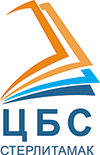 ИНФОРМАЦИОННЫЙ БЮЛЛЕТЕНЬЗА НОЯБРЬ 2019 ГОДАг. СтерлитамакУважаемый читатель!В настоящем «Информационном бюллетене» отражена литература, находящаяся в фондах МБУ «ЦБС» г. Стерлитамака и внесенная в электронный каталог в ноябре 2019 года.Литература, включенная в информационный бюллетень, отражает все отрасли знаний. Читатель найдет в нем новинки художественной литературы: отечественной и зарубежной, технической, естественно – научной, общественно – политической, литературоведческой, по искусству и спорту. Материал расположен в систематическом порядке по отраслям знания, внутри разделов – в алфавите авторов и заглавий. Записи включают полное библиографическое описание изданий, инвентарный номер и название библиотеки-филиала или отдела в сокращенном виде (шифр отдела).Издание снабжено «Содержанием», которое поможет быстро ориентироваться в бюллетене.«Информационный бюллетень» выпускается в печатном и электронном виде. Печатный вариант находится в библиотеках города и доступен для пользователей. Электронный вариант бюллетеня отражен на сайте МБУ «ЦБС» г. Стерлитамака в разделе «Ресурсы». «Информационный бюллетень» предназначен для всех категорий читателей.СокращенияФизико-математические науки. (ББК 22)Айзексон, У.  Эйнштейн. Жизнь гения [Текст] / У. Айзексон ; пер. с англ. А. Ю. Канунниковой. - М. : АСТ, 2016. - 160 с. : ил. - Указ.: с. 200-205. - ISBN 978-5-17-096093-4.Ф2: 131313Гиффорд, К. Космос : Рекорды и факты [Текст] / К. Гиффорд ; [пер. с англ. Д. Щигеля]. - М. : АСТ : Астрель, 2004. - 64 с. : ил. - ISBN 5-17-020453-1.Ф5: 131700Перельман, Я. И. 101 головоломка [Текст] / Я. И. Перельман. - М. : Изд-во АСТ, 2016. - 192 с. : ил. - (Перельман: занимательная наука). - ISBN 978-5-17-088077-5.Ф5: 131682Томилин, А. Н. Небо Земли. Очерки по истории астрономии [Текст] / А. Н. Томилин. - Л. : Детская литература, 1974. - 334 с.ЧЗ ЦГБ: 115117Химические науки. (ББК 24)Анализ полимеризационных пластмасс [Текст] / Г. С. Попова, В. П. Будтов и др. - Л. : Химия, 1988. - 304 с. - Библиогр.: с. 292-300. - ISBN 5-7245-0050-7.ЧЗ ЦГБ: 56918;Ф2: 56918Анорганикум [Текст] : в 2 т. / пер. с нем. - М. : Мир, 1984-1984Т. 1. - 1984. - 672 с. : ил. - Предмет. указ.: с. 656-660.ЧЗ ЦГБ: 39959;Ф2: 39959;Ф4: 39959Анорганикум [Текст] : в 2 т. / пер. с нем. - М. : Мир, 1984-1984Т. 2. - 1984. - 632 с. : ил. - Предмет. указ.: с. 620-627.ЧЗ ЦГБ: 39960;Ф2: 39960;Ф4: 39960Бацанов, С. С. Структурная рефрактометрия [Текст] : учеб. пособие / С. С. Бацанов. - 2-е изд. , перераб. и доп. - М. : Высшая школа, 1976. - 304 с. - Библиогр.: с. 296-303.ЧЗ ЦГБ: 173085Богданов, В. В. Удивительный мир резины [Текст] / В. В. Богданов. - М. : Знание, 1989. - 192 с. - Библиогр.: с. 190. - ISBN 5-07-000075-6.ЧЗ ЦГБ: 64119Вайткене, Л. Д. Наглядная химия [Текст] / Л. Д. Вайткене, М. Д. Филиппова . - М. : АСТ, 2018. - 128 с. : ил. - (Удивительная научно-популярная энциклопедия.  Занимательные науки Аванта ). - ISBN 978-5-17-106514-0. - ISBN 978-5-17-106380-1.6+Ф2: 131288Воскресенский, П. И. Основы химического анализа [Текст] : учеб. пособие / П. И. Воскресенский, А. М. Неймарк. - М. : Просвещение, 1971. - 192 с.ЧЗ ЦГБ: 94250Воскресенский, А. Г. Сборник задач и упражнений по аналитической химии [Текст] : учеб. пособие / А. Г. Воскресенский и др. - М. : Просвещение, 1985. - 176 с.ЧЗ ЦГБ: 44346Вульфсон, Н. С. Масс-спектрометрия органических соединений [Текст] / Н. С. Вульфсон, В. Г. Заикин. - М. : Химия, 1986. - 312 с. - Библиогр.: с. 301-312.ЧЗ ЦГБ: 46727;Ф2: 46727;Ф4: 46727Гиллебранд, В.  Ф. Практическое руководство по неорганическому анализу [Текст] / В.  Ф. Гиллебранд [и др.] ; пер. с англ. Е. И. Гульдиной. - 3-е изд., стереотип. и испр. - М. : Химия, 1966. - 1112 с. - Имен. указ.: с. 1072-1087. - Предмет. указ.: с. 1088-1111.ЧЗ ЦГБ: 50985Жванко, Ю. Н. Аналитическая химия и технохимический контроль в общественном питании [Текст] : учеб. пособие / Ю. Н. Жванко, Г. В. Панкратова. - 2-е изд., испр. и перераб. - М. : Высшая школа, 1989. - 271 с. - Библиогр.: с. 241. - ISBN 5-06-000077-Х.ЧЗ ЦГБ: 63811Иванов, М. А. Аналитическая химия и физико-химические методы анализа [Текст] : учеб. пособие / М. А. Иванов, М. В. Белоглазкина и др. - М. : Изд-во РИОР, 2006. - 289 с. - ISBN 5-9557-0367-5.ЧЗ ЦГБ: 92837Индикаторы [Текст] : Т. 2 / под ред. Э Бишопа ; пер. с англ.  И. В. Матвеевой. - М. : Мир, 1976. - 447 с. : ил. - Предмет. указ.: с. 437-443.ЧЗ ЦГБ: 188194Китайгородский, А. И. Строение органического вещества : данные структурных исследований 1971-1973 [Текст] / А. И. Китайгородский, П. М. Зоркий. - М. : Наука, 1980. - 511 с.ЧЗ ЦГБ: 29020Крамаренко, В. Ф. Анализ ядохимикатов [Текст] / В. Ф. Крамаренко, Б. М. Туркевич. - М. : Химия, 1978. - 264 с. - Библиогр.: с. 260. - Предмет. указ.: с. 261-263.ЧЗ ЦГБ: 240908Крешков, А. П. Курс аналитической химии. Качественный анализ [Текст] : Кн. 1 / А. П. Крешков, А. А. Ярославцев ; под ред. А. П. Крешкова. - 4-е изд., перераб. и доп. - М. : Химия, 1975. - 424 с. - Библиогр.: с. 416. - Предмет. указ.: с. 417-424.ЧЗ ЦГБ: 122002Крешков, А. П. Основы аналитической химии [Текст] : в 3 ч. / А. П. Крешков. - М. : Химия, 1970Ч. 3. - 1970. - 472 с. - Предмет. указ.: с. 463-471.ЧЗ ЦГБ: 80623Крешков, А. П. Основы аналитической химии [Текст] : в 3 ч. / А. П. Крешков. - М. : Химия, 1970Ч. 2. - 1970. - 472 с. - Предмет. указ.: с. 450-456.ЧЗ ЦГБ: 84216Крешков, А. П. Основы аналитической химии [Текст] : в 3 ч. / А. П. Крешков. - М. : Химия, 1970Ч. 1. - 1970. - 472 с. - Предмет. указ.: с. 459-471.ЧЗ ЦГБ: 82758Лернер, И. М. Указатель препаративных синтезов органических соединений [Текст] / И. М. Лернер, А. А. Гонор, Н. М. Славачевская. - 2-е изд., перераб. и доп. - Л. : Химия, 1982. - 280 с. - Библиогр.: с. 273-277.ЧЗ ЦГБ: 27555;Ф1: 27555;Ф2: 27555;Ф3: 27555;Ф4: 27555;Ф5: 27555Несмеянов, А. Н. Начала органической химии [Текст] : Кн. 2 / А. Н. Несмеянов, Н. А. Несмеянов. - 2-е изд., перераб. - М. : Химия, 1974. - 744 с. - Предмет. указ.: с. 713-740.ЧЗ ЦГБ: 120133Нечаев, А. П. Органическая химия [Текст] : учеб. для пищевых техникумов  / А. П. Нечаев. - 2-е изд., перераб. и доп. - М. : Высшая школа, 1988. - 319 с. - Предмет. указ.: с. 311-316. - ISBN 5-06-001342-1.ЧЗ ЦГБ: 63205;Ф1: 63205;Ф2: 63205;Ф3: 63205;Ф4: 63205;Ф5: 63205;Ф6: 63205Органикум : практикум по органической химии [Текст] : в 2 т. / пер. с нем. В. М. Потапова, С. В. Пономарева. - М. : Мир, 1979Т. 1. - 1979. - 454 с. : ил. - Библиогр. в конце гл.ЧЗ ЦГБ: 8468Органикум : практикум по органической химии [Текст] : в 2 т. / пер. с нем. В. М. Потапова, С. В. Пономарева. - М. : Мир, 1979Т. 2. - 1979. - 444 с. : ил. - Библиогр. в конце гл.ЧЗ ЦГБ: 8469Павлов, Б. А. Курс органической химии [Текст] / Б. А. Павлов, А. П. Терентьев. - 8-е изд., стереотип. - М. : Химия, 1972. - 647 с. - Имен. указ.: с. 627-629. - Предмет. указ.: с. 630-647ЧЗ ЦГБ: 100847Перекалин, В. В. Органическая химия [Текст] : учеб. пособие / В. В. Перекалин, С. А. Зонис. - 4-е изд., перераб. - М. : Просвещение, 1982. - 560 с. - Предмет. указ.: с. 543-572.ЧЗ ЦГБ: 28329; Ф2: 28329;Ф4: 28329;Ф5: 28329Петров, А. А. Органическая химия [Текст] : учебник / А. А. Петров, Х. В. Бальян, А. Т. Трощенко. - 4-е изд., перераб. и доп. - М. : Высшая школа, 1981. - 592 с. - Предмет. указ.: с. 575-588.ЧЗ ЦГБ: 23710Потапов, В. М. Задачи и упражнения по органической химии [Текст] / В. М. Потапов, С. Н. Татаринчик, А. В. Аверина. - М. : Химия, 1979. - 184 с.ЧЗ ЦГБ: 10752Райлс, А. Основы органической химии  [Текст] : для студентов биологических и медицинских специальностей  / А. Райлс, К. Смит, Р. Уорд ; пер. с англ. К. П. Бутина. - М. : Мир, 1983. - 352 с. - Предмет. указ.: с. 340-347.ЧЗ ЦГБ: 30004Робертс, Дж. Основы органической химии [Текст] : в 2 т. / Дж. Робертс, М. Касерио ; пер. с англ. Ю. Г. Бунделя. - 2-е изд., доп. - М. : Мир, 1978-1978Т. 2. - 1978. - 842 с. - Предмет. указ.: с. 858-879.ЧЗ ЦГБ: 239094Робертс, Дж. Основы органической химии [Текст] : в 2 т. / Дж. Робертс, М. Касерио ; пер. с англ. Ю. Г. Бунделя. - 2-е изд., доп. - М. : Мир, 1978-1978Т. 1. - 1978. - 842 с. - Предмет. указ.: с. 815-842.ЧЗ ЦГБ: 226794Рябов, В. Д. Химия нефти и газа [Текст] : учеб. пособие / В. Д. Рябов. - М. : Форум, 2012. - 336 с. : ил. - (Высшее образование). - Библиогр.: с. 327-329. - ISBN 978-5-8199-0390-2.ЧЗ ЦГБ: 105703;Ф2: 105703Савина, Л. А. Химия рядом с нами [Текст] / Л. А. Савина. - М. : АСТ, 2019. - 189 с. : ил. - (Простая наука для детей). - ISBN 978-5-17-116820-9.0+ЦДБ: 131283;Ф1: 131283;Ф2: 131283;Ф5: 131283Свойства органических соединений [Текст] : справочник / под ред. А. А. Потехина. - Л. : Химия, 1984. - 520 с.ЧЗ ЦГБ: 37157;Ф2: 37157;Ф4: 37157Терней, А. Современная органическая химия [Текст] : в 2 т. / А. Терней ; пер. с англ. Е. И. Карпейской, Л. М. Орловой. - М. : Мир, 1981-1981Т. 1. - 1981. - 678 с. - Предмет. указ.: с. 659-673.ЧЗ ЦГБ: 17411; Ф2: 17411Терней, А. Современная органическая химия [Текст] : в 2 т. / А. Терней ; пер. с англ. Е. И. Карпейской, Л. М. Орловой. - М. : Мир, 1981-1981Т. 2. - 1981. - 651 с. - Предмет. указ.: с. 632-646.ЧЗ ЦГБ: 17412;Ф2: 17412Физер, Л. Органическая химия. Углубленный курс [Текст] : в 2 т. / Л. Физер, М. Физер. - М. : Химия, 1966-1970Т. 1. - 1970. - 688 с. - Библиогр.: с. 663-688.ЧЗ ЦГБ: 80684Физер, Л. Органическая химия. Углубленный курс [Текст] : в 2 т. / Л. Физер, М. Физер. - М. : Химия, 1966-1970Т. 2. - 1966. - 783 с. - Библиогр.: с. 737-782.ЧЗ ЦГБ: 53831Храмкина, М. Н. Практикум по органическому синтезу [Текст] : учеб. пособие / М. Н. Храмкина. - 5-е изд., перераб. - Л. : Химия, 1988. - 312 с. - ISBN 5-7245-0024-8.ЧЗ ЦГБ: 62013; Ф2: 62013; Ф3: 62013Шевченко, С. М. Молекула в пространстве [Текст] / С. М. Шевченко. - Л. : Химия, 1986. - 144 с. - (Вопросы современной химии).ЧЗ ЦГБ: 51591;АБ ЦГБ: 51591;Ф1: 51591;Ф2: 51591;Ф3: 51591;Ф4: 51591;Ф5: 51591;Ф6: 51591Науки о Земле (геодез., геофиз., геолог. и географические науки). (ББК 26)Хейзен, Р. История Земли: От звездной пыли - к живой планете : Первые 4 500 000 000 лет [Текст] / Р. Хейзен ; пер. с англ. Т. Казаковой. - М. : Альпина нон-фикшн, 2015. - 346 с. - Предм.указ. с. 337-344. - ISBN 978-5-91671-365-7. - ISBN 978-0-14-312364-4.Ф4: 116583;Ф5: 131693Биологические науки. (ББК 28 )Анатомический атлас [Текст] / под ред. А. И. Бориса. - Минск : Харвест, 2010. - 256 с. : ил. - ISBN 978-985-16-7560-5.ЦДБ: 131354Динозавры и другие исчезнувшие животные [Текст] / Л. Камбурнак ; пер. с франц. Ю. Амченкова. - М. : Махаон, 2003. - 127с. : ил. - ISBN 5-18-000231-1. - ISBN 2-215-060-36-0.Ф5: 131706Павлинов, И. Я. Такие разные животные [Текст] / И. Я. Павлинов ; [худож. Ю. А. Станишевский, С. Крускоп, Е. Журавлев]. - М. : АСТ, 2019. - 253 с. - (Простая наука для детей). - ISBN 978-5-17-113000-8.0+ЦДБ: 131285;Ф7: 131285;Ф8: 131285;Ф9: 131285;Ф10: 131285Шитиков, Д. А. Её величество ДНК [Текст] / Д. А. Шитиков ; худож. Е. А. Журавлев. - М. : АСТ, 2019. - 254 с. : ил. - (Простая наука для детей). - ISBN 978-5-17-114681-8.6+АБ ЦГБ: 131282;ЦДБ: 131282;Ф1: 131282;Ф2: 131282;Ф3: 131282;Ф9: 131282Техника и техн. науки в целом. (ББК 30)Альтшуллер, Г. С. Найти идею : Введение в ТРИЗ - теорию решения изобретательских задач [Текст] / Г. Альтшуллер. - 11-е изд. - М. : Альпина Паблишер, 2019. - 402 с. : ил. - ISBN 978-5-9614-6874-8.Ф5: 131314Кислов, А. Приключения в мире идей школьника МиКи и его друзей : книга для развития изобретательских способностей с помощью ТРИЗ [Текст] / А. Кислов ; худож. И. Орлова. - СПб. : Весь, 20107. - 272 с. : ил. - (ТРИЗ). - ISBN 978-5-9573-3068-4.ЦДБ: 131308;Ф2: 131308Пищевые производства. (ББК 36)Воробьева, Н. В. 1000 рецептов для микроволновой печи [Текст] / Н. В. Воробьева. - М. : Айрис-пресс, 2010. - 480 с. - (Страна советов). - ISBN 978-5-8112-3834-7.Ф8: 131353Дарина, Д. Д. Хлеб и не только своими руками [Текст] : энциклопедия рецептов со всего мира / Д. Д. Дарина. - М. : Астрель; СПб. : Полигон, 2012. - 480 с. - ISBN 978-5-271-38381-6.Ф7: 131344Дачные рецепты [Текст] / [сост. С. П. Кашин]. - М. : РИПОЛ классик, 2014. - 576 с. - (Ваш домашний повар). - ISBN 978-5-386-07453-1.Ф3: 131352Домашнее консервирование [Текст] / К. А. Дерваль. - Харьков : Книжный клуб семейного досуга; Белгород, 2007. - 320 с. : ил. - (Популярная семейная энциклопедия ). - ISBN 978-5-9910-0029-1.Ф5: 131691Картошка. Чудо рецепты [Текст]  / сост. С. П. Кашин. - М. : РИПОЛ, 2012. - 576 с. - (Ваш домашний повар). - ISBN 978-5-386-04831-0.Ф3: 131342Михайлова, И. А. Книга о вкусной и здоровой пище [Текст] : лучшие рецепты / И. А. Михайлова. - М. : Эксмо, 2013. - 512 с. - ISBN 978-5-699-63738-6.Ф7: 131356Мультиварка [Текст] : 1000 рецептов. Быстро и полезно / [сост. И. С. Вечерская]. - М. : Центрполиграф, 2014. - 509 с. - ISBN 978-5-227-05337-4.Ф5: 131357Мультиварка для малышей [Текст] : 1000 лучших рецептов / [сост. И. С. Вечерская]. - М. : Центрполиграф, 2014. - 47 с. - ISBN 978-5-227-05357-2.Ф1: 131343Тихомиров, С. Мужские рецепты [Текст] / С. Тихомиров. - М. : Айрис-пресс, 2008. - 288 с. - ISBN 978-5-8112-3113-3.Ф11: 131355Учимся готовить блюда русской кухни. - М. : Эксмо, 2016. - 144 с. - (Кулинария. Для начинающих). - ISBN 978-5-699-83424-2.Ф11: 131358Учимся готовить в мультиварке. - М. : Эксмо, 2015. - 144 с. - (Кулинария. Для начинающих). - ISBN 978-5-699-70430-9.Ф7: 131359Холодцы, заливные и фаршированные блюда. 1000 лучших рецептов [Текст] / [сост. С. П. Кашин]. - М. : РИПОЛ классик, 2013. - 576 с. - (Ваш домашний повар). - ISBN 978-5-386-06847-9.Ф5: 131351Технология древесины. Прозв-ва легкой пром. Полиграф. производство. (ББК 37)Баранова, М. М. Ирландские техники [Текст] / М. М. Баранова. - М. : ООО "ТД "Издательство Мир книги", 2007. - 240 с. : ил. - (Школа вязания на спицах и крючком). - ISBN 978-5-486-01249-5.Ф5: 131668Беляева, Г. Н. Красиво шить не запретишь! [Текст] / Г. Н. Беляева. - Ростов н/Д. : Феникс, 2004. - 256 с. : ил. - (Стильные штучки). - ISBN 5-222-05345-8.Ф5: 131686Божко, Л. А. Бисер. Уроки мастерства [Текст] / Л. А. Божко. - Изд. 3-е, испр. и доп. - М. : Мартин, 2006. - 168 с. : ил. - ISBN 5-8475-0266-4.Ф5: 131702Воскресенская, И. Развивающие игрушки своими руками [Текст] : практическое пособие / И. Воскресенская. - Новосибирск : Сиб. унив. изд-во, 2008. - 240 с. - (Мама Папа). - ISBN 978-5-379-00857-4.Ф5: 131710Газаров, А. Ю. Секреты макросъемки [Текст] / А. Ю. Газаров. - М. : Эксмо, 2010. - 208 с. - ISBN 978-5-699-37911-8.Ф5: 131433Ильковская, Ю. А. Игрушки своими руками [Текст] / Ю. А. Ильковская. - М. : ООО "ТД "Издательство Мир книги", 2007. - 240 с. : ил. - (Школа вязания на спицах и крючком). - ISBN 978-5-486-01328-7.Ф5: 131669Ильковская, Ю. А. Учимся вязать на машине [Текст] / Ю. А. Ильковская. - М. : ООО "ТД "Издательство Мир книги", 2007. - 240 с. : ил. - (Школа вязания на спицах и крючком). - ISBN 978-5-486-01223-5.Ф5: 131670Калашникова, Т. С. Модели для детей [Текст] / Т. С. Калашникова. - М. : ООО "ТД "Издательство Мир книги", 2007. - 240 с. : ил. - (Школа вязания на спицах и крючком). - ISBN 978-5-486-01387-4.Ф5: 131666Калашникова, Т. С. От простого к сложному [Текст] / Т. С. Калашникова. - М. : ООО "ТД "Издательство Мир книги", 2007. - 240 с. : ил. - (Школа вязания на спицах и крючком). - ISBN 978-5-486-01385-0.Ф5: 131667Луински, Х. Портрет [Текст] : книга по фотографии / Х. Луински, М. Магнус ; пер. с англ. А. Б. Лещинского. - М. : Планета, 1991. - 168 с. - Библиогр.: с. 165-167. - ISBN 5-85250-280-Х.Ф5: 131432Ляукина, М. В. Бисер [Текст] / М. В. Ляукина. - М. : АСТ-ПРЕСС, 1999. - 176 с. : ил. - (Основы художественного ремесла ). - ISBN 5-7805-0207-2.Ф5: 131703Малинова, Н. В. Шьем легко и быстро [Текст] / Н. В. Малинова. - Харьков : Книжный клуб семейного досуга, 2007. - 320 с. : ил. - (Популярная семейная энциклопедия ). - ISBN 966-343-144-Х. - ISBN 966-343-296-9.Ф5: 131687Мураховский, В. И. Секреты цифрового фото [Текст] / В. И. Мураховский, С. В. Симонович. - СПб : Питер, 2005. - 144 с. : ил. - ISBN 5-469-00445-7.Ф5: 131431Панченко, Е. В. Кружевные фантазии [Текст] / Е. В. Панченко. - М. : ООО "ТД "Издательство Мир книги", 2007. - 240 с. : ил. - (Школа вязания на спицах и крючком). - ISBN 978-5-486-01250-1.Ф5: 131665Финягин, В. В. Изделия из бересты [Текст] / В. В. Финягин. - М. : Изд-во Астрель : АСТ, 2003. - 126 с. - (Учимся у народных мастеров). - ISBN 5-17-010609-2.Ф5: 131704Шмырева, И. М. Вяжем пледы [Текст] / И. М. Шмырева. - М. : ООО "ТД "Издательство Мир книги", 2007. - 240 с. : ил. - (Школа вязания на спицах и крючком). - ISBN 978-5-486-01327-0.Ф5: 131671Шмырева, И. М. Многоцветные узоры [Текст] / И. М. Шмырева. - М. : ООО "ТД "Издательство Мир книги", 2007. - 240 с. : ил. - (Школа вязания на спицах и крючком). - ISBN 978-486-01224-2.Ф5: 131672Шторы, занавески, гардины, ламбрекены  [Текст] / сост. Т. К. Барышникова. - М. : Эксмо, 2008. - 320 с. - (Полный справочник рукодельницы). - ISBN 978-5-699-25192-6.Ф5: 131688Строительство. (ББК 38)Ремонт дома своими руками [Текст] / под ред. В. С. Синельникова. - Книжный клуб семейного досуга : Харьков : Белгород, 2007. - 320 с. : ил. - (Популярная семейная энциклопедия ). - ISBN 978-5-9910-0031-4.Ф5: 131684Строительство дома [Текст]  / сост. М. А. Бурдейный. - М. : Мир книги, 2006. - 320 с. : ил. - ISBN 5-486-00500-8 : 10Ф5: 131685Транспорт. (ББК 39)Хельмисс, М. Автомобили [Текст] / М. Хельмисс ; [пер. с нем. А. Косарева ; худож. А. Пиль]. - М. : Астрель : АСТ, 2002. - 40 с. : ил. - (Все обо всем). - ISBN 5-271-01668-4.Ф5: 131701Специальное (частное) растениеводство. (ББК 42)Зайцева, В. А. Зелень [Текст] / В. А. Зайцева. - М. : Вкусный мир, 2012. - 48 с. : ил. - (Энциклопедия дачной жизни. Моя прекрасная дача).Ф11: брошюраКабина, М. В. Картофель [Текст] / М. В. Кабина. - М. : Вкусный мир, 2012. - 48 с. : ил. - (Энциклопедия дачной жизни. Моя прекрасная дача).Ф11: брошюраСоциальн. гигиена и организ. здравоохранения. Гигиена.Эпидемиология. (ББК 51) Агапкин, С. Н. Тайная сила продуктов [Текст] / С. Н. Агапкин. - М. : Изд-во "Э", 2015. - 512 с. - (Агапкин Сергей. О самом главном для здоровья). - ISBN 978-5-699-82407-6.Ф11: 131427Гурвич, М. М. Диетология : полное руководство [Текст] / М. М. Гурвич. - 4-е изд., испр. и доп. - М. : Эксмо, 2013. - 592 с. - (Библиотека медсестры). - ISBN 978-5-699-61871-2.Ф1: 131397Друзьяк, Н. Г. Главный фактор здоровья [Текст] / Н. Г. Друзьяк. - СПб. : Крылов, 2017. - 480 с. - (Золотой фонд). - ISBN 978-5-4226-0285-8.Ф7: 131422Друзьяк, Н. Г. Как продлить быстротечную жизнь [Текст] / Н. Г. Друзьяк. - СПб. : Крылов, 2017. - 672 с. - (Золотой фонд). - ISBN 978-5-4226-0093-9.Ф7: 131423Круглов, В. Энциклопедия правильного питания [Текст] / В. Круглов. - Ростов н/Д : Феникс; СПб. : Северо-Запад, 2006. - 639 с. - (Врач рекомендует). - ISBN 5-222-08531-7.Ф11: 131421Медведева, И. В. Продукты вместо лекарств [Текст] / И. В. Медведева, Т. А. Пугачева. - М. : Метафора, 2014. - 224 с. - ISBN 978-5-85407-120-8.Ф4: 131418Плискина, Ю. Счетчик калорий. Основы правильного питания [Текст] / Ю. Плискина. - М. : Э, 2017. - 192 с. - ISBN 978-5-699-90123-4.Ф1: 131419Погожева, А. Доктор на вашей кухне : книга о вкусной и здоровой пище, написанная врачом [Текст] / А. Погожева. - М. : Астрель : Метафора, 2013. - 543 с. - ISBN 978-5-271-42968-2.Ф11: 131417Погожева, А. Ешь, пей, молодей : Уникальные принципы геродиететики - здорового питания в пожилом возрасте [Текст] / А. Погожева. - М. : АСТ, 2015. - 416 с. : ил. - ISBN 978-5-17-090419-8.Ф6: 131414Погожева, А. Секреты врачей, которые правильно едят [Текст] / А. Погожева. - М. : АСТ, 2014. - 320 с. : ил. - (Секреты людей). - ISBN 978-5-17-086084-5.Ф4: 131415Погожева, А. Что можно и что нужно есть тем, кому за... : доктор на вашей кухне [Текст] / А. Погожева. - М. : АСТ, 2014. - 302 с. : ил. - (Антивозраст). - ISBN 978-5-17-082799-2.Ф3: 131416Строганова, О. Что и как есть, чтобы быть здоровым : система Наумова, Брэгга, Шаталовой, Гогулан [Текст] : лучшие рекомендации / О. Строганова. - М. : АСТ, 2014. - 251 с. - (Полный справочник здоровья). - ISBN 978-5-17-085393-9.Ф5: 131420Энциклопедия детского питания : от рождения до 7 лет. - СПб : Лениздат, 2007. - 288 с. - ISBN 5-289-02540-5.Ф9: 131233Общая патология. Мед. микробиология и паразитология. Фармакология. (ББК 52)Бубновский, С. М. Заговор фармацевтов [Текст] / С. М. Бубновский. - М. : Изд-во "Э", 2018. - 320 с. - (Что скрывает аптечная упаковка ). - ISBN 978-5-04-089653-0.АБ ЦГБ: 131424Волкова, Р. Энциклопедия защиты иммунитета. Имбирь, куркума, шиповник и другие природные иммуностимуляторы [Текст] / Р. Волкова. - М. : АСТ, 2014. - 256 с. - (Здоровье: умные методики). - ISBN 978-5-17-086061-6.Ф7: 131413Глотова, О. Н. Лечебник [Текст] / О. Н. Глотова, В. Ю. Гусев. - Екатеринбург : У-Фактория, 2003. - 464 с. : ил. - Библиогр.: с. 456-458. - ISBN 5-94799-138-1.Ф1: 131425Клиническая медицина в целом. (ББК 53)Агапкин, С. Азбука йогатерапии [Текст] / С. Агапкин, А. Кременец. - М. : АСТ, 2013. - 159 с. : ил. - (Школа здоровья). - ISBN 978-5-17-078618-3.Ф1: 131379Агапкин, С. Динамическая гимнастика для любого возраста : Йога-вьяяма: в движении-жизнь [Текст] / С. Агапкин. - М. : АСТ, 2014. - 218 с. : ил. - (Адекватная йога). - ISBN 978-5-17-084548-4.Ф5: 131380Болотов, Б. В. 40 феноменов Болотова [Текст] / Б. В. Болотов, Н. А. Болотова, М. Б. Болотов. - СПб. : Питер, 2007. - 416 с. - (Жизнь по Болотову). - ISBN 978-5-91180-594-4.Ф3: 131373Болотов, Б. В. Здоровье человека в нездоровом мире [Текст] / Б. В. Болотов. - СПб. : Питер, 2005. - 480 с. - (Исцели себя сам). - ISBN 5-469-00421-X.Ф5: 131367Бонина, А. Здоровый позвоночник за 2 недели. 86 важнейших упражнений. Система "Светофор" [Текст] / А. Бонина. - М. : АСТ, 2017. - 266 с. : ил. - (Как стать здоровым. Современный самоучитель). - ISBN 978-5-17-102262-4.Ф6: 131378Борщенко, И. А. Чтобы не болела спина. 24 упражнения. 15 минут в день [Текст] / И. А. Борщенко. - М. : АСТ, 2016. - 144 с. - (Здоровье за 24 часа: краткий курс). - ISBN 978-5-17-091715-0.Ф3: 131377Бубновский, С. М. Домашние уроки для здоровья. Гимнастика без тренажеров. 50 незаменимых упражнений для дома и зала [Текст] / С. М. Бубновский. - М. : Э, 2017. - 352 с. : ил. - ISBN 978-5-699-94519-1.Ф6: 131381Васичкин, В. И. Все о массаже [Текст] / В. И. Васичкин. - М. : АСТ-ПРЕСС, 2002. - 368 с. : ил. - (1000 советов). - ISBN 5-7805-0229-3.Ф3: 131383Васичкин, В. И. Золотые методики Китайской медицины [Текст] / В. И. Васичкин. - М. : АСТ, 2015. - 368 с. - ISBN 978-5-17-087239-8.ЧЗ ЦГБ: 131385Васичкин, В. И. Методы китайской акупунктуры [Текст] / В. И. Васичкин. - М. : АСТ; СПб. : Полигон, 2001. - 375 с. : ил. - ISBN 5-17-009182-6.Ф1: 131382Васичкин, В. И. Основы точечного массажа [Текст] / В. И. Васичкин. - М. : АСТ; СПб. : Полигон, 2005. - 382 с. : ил. - ISBN 5-17-030436-6.Ф4: 131384Глотова, М. Н. Лечебные точки вашего организма [Текст] / М. Н. Глотова, Н. И. Тимофеев. - М. : Вече, 2000. - 352 с. : ил. - Библиогр.: с. 340-344. - ISBN 5-7838-0745-1.Ф1: 131388Гурвич, М. М. Лечебное питание : ваш личный гастроэнтеролог [Текст] / М. М. Гурвич. - М. : Эксмо, 2013. - 768 с. - (Медицинская энциклопедия). - Предмет. указ.: с. 758-764. - ISBN 978-5-699-67131-1.Ф1: 131430Гэш, М. Точечный массаж: надежный способ избавиться от физической боли, уменьшить стресс и снять напряжение [Текст] / М. Гэш, Б. Хеннинг ; пер. с англ.С Николаенко. - М. : АСТ : Астрель, 2008. - 304 с. : ил. - Алфавит. указ.: с. 296-303. - ISBN 978-5-17-057691-3. - ISBN 978-5-271-22903-9.Ф7: 131386Давыдова, Н. М. Дегтярное мыло и деготь - настоящее средство от 100 болезней [Текст] / Н. М. Давыдова. - М. : АСТ, 2017. - 192 с. - (Знахарь). - ISBN 978-5-17-102260-0.Ф7: 131368Измайлова, И. Как читать анализы крови, мочи и кала [Текст] : домашний справочник / И. Измайлова. - М. : АСТ, 2013. - 192 с. - (Академия здоровья и удачи). - Библиогр.: с. 176. - Алфавит. указ.: с. 177-190. - ISBN 978-5-17-078491-2.Ф7: 131405Ингерлейб, М. Б. Медицинские анализы [Текст] : диагностический справочник / М. Б. Ингерлейб. - М. : Эксмо, 2012. - 320 с. - (Современная медицина. Полный справочник).Библиогр.: с. 281-282. - Алфавит. указ.: с. 283-312 - ISBN 978-5-699-59562-4.Ф1: 131408Как оставаться здоровым [Текст] / сост. В. Третьякова. - М. : ТЕРРА-Книжный клуб, 1998. - 400 с. - (Домашний доктор). - ISBN 5-300-01881-3.Ф1: 131360Кашницкий, С. Е. Жемчужины Восточной медицины [Текст] / С. Е. Кашницкий. - М. : Астрель : АСТ : Полиграфиздат, 2011. - 475 с. - ISBN 978-5-17-071353-0.Ф4: 131369Коваль, Д. Большая энциклопедия целительных точек от 1000 болезней [Текст] / Д. Коваль. - М. : АСТ, 2016. - 249 с. - (Большая энциклопедия здоровья). - ISBN 978-5-17-096840-4.Ф6: 131389Коваль, Д. Су - джок : 100 главных целительных точек нашего тела [Текст] / Д. Коваль. - М. : АСТ, 2016. - 221, [1] с. - (Целительные точки нашего тела). - ISBN 978-5-17-093453-9.Ф4: 131391Коган, Т. Когда настрой начинает творить чудеса : микрофитотерапия [Текст] / Т. Коган. - М. : АСТ, 2013. - 187 с. - (Здоровье: умные методики). - ISBN 978-5-17-081075-8.Ф3: 131370Копылова, О. С. Тело-лекарь : книга-тренажер для оздоровления без лекарств [Текст] / О. С. Копылова. - М. : Изд-во "Э", 2017. - 304 с. : ил. - (Посоветуйте, доктор). - Алфавит. указ.: с. 290-294. - ISBN 978-5-699-98654-5.ЧЗ ЦГБ: 131374Лао, Минь. 700 китайских упражнений для лечения и предотвращения 100 болезней [Текст] / Минь Лао. - М. : АСТ, 2013. - 505 с. : ил. - (Свет. Сила. Добро). - ISBN 978-5-17-077119-6.АБ ЦГБ: 131372Лао, Минь. Большой атлас целительных точек. 200 упражнений для здоровья и долголетия [Текст] / Минь Лао. - М. : АСТ, 2015. - 319 с. : ил. - (Восточная медицина. Лучшее). - ISBN 978-5-17-090039-8.Ф8: 131395Левшинов, А. А. Острое зрение-острый ум! Уникальные восточные методики улучшения зрения и развития мозга  [Текст] / А. А. Левшинов. - М. : АСТ, 2015. - 190 с. : ил. - (Здоровье: умные методики). - ISBN 978-5-17-090716-8.Ф11: 131371Лечение внутренних болезней [Текст]: справочник / сост. Г. П. Матвейков. - Минск : Беларусь, 1997. - 718 с. - ISBN 985-01-0030-3.Ф1: 131409Мазнев, Н. И. Лечебник : 7000 лучших рецептов от целителя Николая Мазнева [Текст] / Н. И. Мазнев. - М. : Эксмо, 2013. - 512 с. - Алфавит. указ.: с. 504-507. - ISBN 978-5-699-64682-1.Ф8: 131363Михайлов, И. В. Физиотерапия для лечения в домашних условиях [Текст] : справочник / И. В. Михайлов. - М. : АСТ : Астель, 2003. - 223 с. - (Библиотека здоровья). - ISBN 5-17-015065-2.Ф1: 131412Акупрессура. Лечение 250 болезней при помощи точечного массажа [Текст] : книга для пациентов и врачей / В. Д. Молостов. - М. : Эксмо, 2008. - 640 с. : ил. - (Красота и здоровье). - ISBN 978-5-699-24571-0.АБ ЦГБ: 131394Неумывакин, И. П. Резервные возможности организма. Дыхание. Сознание. Мифы и реальность [Текст] / И. П. Неумывакин, Л. С. Неумывакина. - СПб : ДИЛЯ, 2017. - 256 с. : ил. - ISBN 978-5-88503-868-3.Ф9: 131361Новикова, Н. Н. В поединке с опухолью [Текст] / Н. Н. Новикова. - Донецк : Сталкер, 1997. - 320 с. - ISBN 966-7104-39-7.Ф1: 131362О чем говорят ваши анализы [Текст] / сост. В. Надеждина. - Минск : Харвест, 2008. - 224 с. - ISBN 978-985-16-3375-9.Ф11: 131407От нервов [Текст] / авт-сост. С. Кузина. - М. : АСТ, 2018. - 320 с. - (Если врачи не помогли). - ISBN 978-5-17-089003-3.АБ ЦГБ: 131428Панина, Н. А. Су-Джок терапия [Текст] / Н. А. Панина. - М. : РИПОЛ классик, 2013. - 256 с. : ил. - (Практика нового образа жизни). - ISBN 978-5-386-06846-2.Ф3: 131390Петренко, В. В. Загадка нашего здоровья. Биоэнергетика человека-космическая и земная. Физиология от Гиппократа до наших дней [Текст] : Кн.2. / В. В. Петренко. - 9-е изд. - М. : Амрита-Русь, 2016. - 272 с. - (Тайны вашего здоровья). - ISBN 978-5-00053-529-5.Ф7: 131393Петренко, В. В. Загадка нашего здоровья. Биоэнергетика человека-космическая и земная. Физиология от Гиппократа до наших дней [Текст] : Кн.1 / В. В. Петренко, Е. Е. Дерюгин. - 7-е изд. - М. : Амрита-Русь, 2016. - 464 с. - (Тайны вашего здоровья). - ISBN 978-5-00053-537-0.Ф7: 131392Пигулевская, И. С. Тренируем мозг и память : упражнения, здоровое питание, правильное дыхание, народные рецепты, фитотерапия [Текст] / И. С. Пигулевская. - М. : Центрполиграф, 2018. - 350 с. - ISBN 978-5-227-08074-5.АБ ЦГБ: 131429Попов, П. Бег вместо лекарств в любом возрасте [Текст] / П. Попов. - М. : АСТ, 2017. - 192 с. : ил. - (Антивозраст). - ISBN 978-5-17-100354-8.Ф1: 131376Попов, П. А. Система "Здоровые суставы и позвоночник". Микрогимнастика доктора Попова [Текст] / П. А. Попов. - М. : АСТ, 2014. - 240 с. : ил. - ISBN 978-5-17-080439-9.Ф5: 131375Руцкая, Т. Самодиагностика: полный справочник : расшифровка симптомов до визита к врачу. - М. : АСТ, 2014. - 288 с. - (Здоровье - это счастье). - ISBN 978-5-17-082516-5.Ф6: 131406Селиванов, В. Целительные точки от всех болезней в пошаговых схемах [Текст] / В. Селиванов. - М. : АСТ, 2014. - 347 с. : ил. - ISBN 978-5-17-079224-5.Ф11: 131387Ситель, А. Б. Гимнастика для внутренних органов [Текст] / А. Б. Ситель. - М. : Метафора, 2006. - 48 с. : ил. - (Российские методики самоисцеления). - ISBN 5-85407-027-8.АБ ЦГБ: брошюраСитель, А. Б. Гимнастика для сосудов [Текст] / А. Б. Ситель. - М. : Метафора, 2009. - 48 с. : ил. - (Российские методики самоисцеления). - ISBN 978-5-98697-124-7.АБ ЦГБ: брошюраСмолянский, Б. Л. Лечебное питание. Карманный справочник  [Текст] / Б. Л. Смолянский, В. Г. Лифляндский. - М. : ЗАО "ОЛМА Медиа Групп", 2010. - 800 с. - ISBN 978-5-373-03338-1.Ф5: 131396Соколова, Н. Г. Физиотерапия [Текст] / Н. Г. Соколова. - Ростов н/Д. : Феникс, 2018. - 350 с. - (Дополнительное медицинское образование). - ISBN 978-5-222-29789-6.Ф4: 131411Старухин, А. Секреты опытной сиделки [Текст] : популярное медицинское пособие / А. Старухин. - М. : Гелеос, 2004. - 256 с. : ил. - (Здоровье шаг за шагом). - ISBN 5-8189-0329-X.Ф1: 131410Травник : Описание 300 лекарственных растений и способы их применения от 100 самых распространенных заболеваний [Текст]. - М. : Эксмо, 2015. - 896 с. - ISBN 978-5-699-80487-.Ф7: 131364Ужегов, Г. Н. Энциклопедия народной медицины. Все секреты целителей, травников и знахарей [Текст] : в 2 т. / Г. Н. Ужегов. - М. : АСТ, 1999-1999Т. 1. - 1999. - 448 с. - ISBN 5-237-03530-2.Ф5: 131365Ужегов, Г. Н. Энциклопедия народной медицины. Все секреты целителей, травников и знахарей [Текст] : в 2 т. / Г. Н. Ужегов. - М. : АСТ, 1999-1999Т. 2. - 1999. - 416 с. - ISBN 5-237-03531-0.Ф5: 131366Внутренние болезни. Хирургия. (ББК 54)Боуден, Д. Вся правда о холестерине, или что на самом деле вызывает заболевания сердца и сосудов [Текст] / Д. Боуден, С. Синатра; [пер.  с англ. А. С. Сердюка]. - М. : Эксмо, 2014. - 432 с. - ISBN 978-5-699-66845-8.Ф4: 131335Брэгг, П. С. Позвоночник- ключ к здоровью [Текст] / П. С. Брэгг. - СПб. : Лейла, 1998. - 672 с. - (Оздоровление позвоночника ). - ISBN 5-85871-034-4.Ф1: 131340Бубновский, С. М. Перезагрузка: как повысить качество жизни [Текст] / С. М. Бубновский. - М. : Э, 2018. - 192 с. - ISBN 978-5-04-090353-5.Ф8: 131339Волкова, Р. Диабет в схемах и таблицах. Авторская методика здорового образа жизни. Диетология и не только [Текст] / Р. Волкова. - М. : АСТ, 2013. - 320 с. - ISBN 978-5-17-077254-4.Ф4: 131327Гогулан, М. Ф. Вылечи! Систему кровообращения, и все болезни уйдут [Текст] / М. Ф. Гогулан. - М. : АСТ, 2017. - 254 с. : ил. - (Майя Гогулан. Я дарю вам здоровье!). - ISBN 978-5-17-099985-9.Ф6: 131330Готовим на пару для диабетиков [Текст] / сост. В. М. Рошаль. - М. : АСТ; СПб. : Сова; Владимир : ВКТ, 2011. - 256 с. - ISBN 978-5-17-073824-3.Ф7: 131325Димова, С. Меню на каждый день для диабетиков [Текст] / С. Димова. - 2-е изд. - Ростов н/Д. : Феникс, 2014. - 375 с. - (Будь здоров!). - ISBN 978-5-222-22323-9.Ф5: 131326Димова, С. Учимся жить с диабетом [Текст] / С. Димова. - Ростов н/Д. : Феникс, 2013. - 346 с. - (Будь здоров!). - ISBN 978-5-222-20462-7.Ф11: 131324Диченскова, А. М. Гимнастика для гипертоников [Текст] / А. М. Диченскова, Т. В.  Плотникова. - Ростов н/Д : Феникс, 2016. - 126 с. - (Жизнь удалась). - ISBN 978-5-222-26675-5.Ф9: 131333Елисеева, М. В. Здоровый кишечник. Как улучшить пищеварение и восстановить микрофлору  [Текст] / М. В. Елисеева. - М. : Эксмо, 2015. - 224 с. : ил. - (Здоровье России. Ведущие врачи о здоровье ). - Алфавит. указ.: с. 211-217. - ISBN 978-5-699-78530-8.АБ ЦГБ: 131336Иванова, Т. В. Гимнастика для диабетиков [Текст] / Т. В. Иванова. - 2-е изд. - Ростов н/Д. : Феникс, 2016. - 157 с. : ил. - (Жизнь удалась). - Библиогр.: с. 152. - ISBN 978-5-222-27277-0.Ф8: 131323Копылова, О. С. 120 на 80. Книга о том, как победить гипертонию, а не снижать давление [Текст] / О. С. Копылова. - М. : Эксмо, 2013. - 288 с. - ISBN 978-5-699-58780-3.Ф9: 131332Копылова, О. С. 60 ударов в минуту. Книга о том, как помочь сердцу восстановить силу и здоровый ритм [Текст] / О. С. Копылова. - М. : Э, 2016. - 320 с. - Алфавит. указ.: 313-316 с. - ISBN 978-5-699-80033-9. - ISBN 978-5-699-85646-6.Ф3: 131331Неумывакин, И. П. Диабет. Мифы и реальность [Текст] / И. П. Неумывакин. - СПб : ДИЛЯ, 2017. - 256 с. : ил. - ISBN 978-5-88503-495-1.АБ ЦГБ: 131329Ройзман, С. А. Гастроэнтерология. Домашний лечебник : микрофитотерапия [Текст] / С. А. Ройзман. - М. : Эксмо, 2015. - 288 с. : ил. - ISBN 978-5-699-72002-6.АБ ЦГБ: 131334Рудницкая, Л. Лечебная гимнастика для позвоночника [Текст] : [советы врача] / Л. Рудницкая. - СПб. : Питер, 2017. - 48 с. - (Советы врача). - ISBN 978-5-4461-0434-5.АБ ЦГБ: брошюраСекреты гастроэнтерологии [Текст] / сост. И. М. Менджерицкий. - Ростов н/Д. : Феникс, 1998. - 576 с. - (Медицина для вас). - Библиогр.: с. 569-570. - ISBN 5-222-00418-X.Ф5: 131337Ситель, А. Б. Избавить от боли: в голове, спине, суставах [Текст] / А. Б. Ситель. - М. : АСТ, 2017. - 48 с. : ил. - (Если врачи не помогли). - ISBN 978-5-17-099378-9.Ф7: брошюраСитель, А. Б. Скульптурная гимнастика для мышц, суставов и внутренних органов [Текст] / А. Б. Ситель. - М. : Эксмо, 2014. - 304 с. : ил. - (Здоровый позвоночник). - ISBN 978-5-699-61893-4.Ф6: 131345Ситель, А. Б. Спина без боли : как снять болевые ощущения в мышцах и суставах [Текст] / А. Б. Ситель. - М. : Э, 2016. - 224 с. - (Здоровье России. Ведущие врачи о здоровье). - ISBN 978-5-699-78656-5.АБ ЦГБ: 131341Фадеев, П. А. Сахарный диабет в деталях диагностики и лечения  [Текст] / П. А. Фадеев. - М. : Изд-во "Э", 304 с. - 304 с. - (Врачебный гид для пациента). - Предмет. указ.: с. 293-302. - ISBN 978-5-699-74092-5.Ф8: 131322Холфорд, П. Скажи НЕТ диабету : готовый план действий [Текст] / П. Холфорд. - Харьков : Клуб семейного досуга, 2014. - 352 с. - ISBN 978-966-14-7704-8.Ф3: 131328Хэнневей, П. Дж. Астма [Текст] / П. Дж. Хэнневей ; [пер. с англ.  М. Петрова]. - М. : ТЕРРА-Книжный клуб, 1998. - 272 с. - (Домашний доктор). - ISBN 5-300-01881-3.Ф1: 131338Невропатол. Психиатрия. Стоматол. Офтальмол. Оторинолар. Урология. (ББК 56)Анонимные алкоголики : рассказ о том, многие тысячи мужчин и женщин вылечились от алкоголизма [Текст] / пер. с англ. - 4-е издание. - М. : Единство, 2014. - 48 с. - ISBN 0-916856-26-7.АБ ЦГБ: 131161;ЧЗ ЦГБ: 131161;ЦДБ: 131161;Ф1: 131161;Ф2: 131161;Ф3: 131161;Ф4: 131161;Ф5: 131161;Ф6: 131161;Ф7: 131161;Ф8: 131161;Ф9: 131161;Ф10: 131161;Ф11: 131161Ильинская, М. В. Без очков. Восстановление зрения без лекарств [Текст] / М. В. Ильинская. - М. : Изд-во "Э", 2017. - 240 с. : ил. - (Здоровье России. Ведущие врачи о здоровье). - Алфавит. указ.: с. 233-237. - ISBN 978-5-699-94505-4.Ф3: 131403Лечение болезней глаз + курс лечебной гимнастики [Текст] / сост. С. П. Кашин. - М. : РИПОЛ классик, 2013. - 576 с. - ISBN 978-5-386-06648-2.Ф8: 131401Панков, О. Секреты людей, которые хорошо видят [Текст] / О. Панков. - М. : АСТ, 2014. - 256 с. : ил. - ISBN 978-5-17-081788-7.Ф5: 131400Панков, О. Тренинги и игры для мышц глаз. Уникальные упражнения для восстановления зрения по методу профессора Олега Панкова [Текст] / О. Панков. - М. : АСТ : Астрель : Астрель, 2011. - 220 с. : ил. - ISBN 978-5-271-32530-4.Ф7: 131398Панков, О. Уникальный метод восстановления зрения : вся методика в одной книге [Текст]  О. Панков. - М. : Астрель, 2013. - 459 с. - (Свет здоровья). - ISBN 978-5-271-32684-4.ЧЗ ЦГБ: 131404Панков, О. Хорошее зрение для близоруких и дальнозорких [Текст]  О. Панков. - М. : АСТ, 2017. - 192 с. : ил. - (Методики-хиты). - ISBN 978-5-17-099383-3.АБ ЦГБ: 131399Троицкая, С. И. Практический курс коррекции зрения Светланы Троицкой [Текст] / С. И. Троицкая. - СПб. : Питер, 2009. - 224 с. - (Семейный доктор). - ISBN 978-5-388-00556-4.Ф1: 131402История. Исторические науки. (ББК 63)Бедарида. Ф. Черчилль [Текст] / Ф. Бедарида ; пер. с фр. Е. Н. Юдиной. - М. : Молодая гвардия, 2018. - 458 с. - (Жизнь замечательных людей : сер. биогр.; Вып. 1732). - Библиогр.: с. 440-456/ - ISBN 978-5-235-041101-3.ЧЗ ЦГБ: 131292В марте 1919-го . Башкирская автономия от Учредительного курултая до соглашения с советской властью [Текст] : документальные материалы / сост. Б. Х. Юлдашбаев ,  А. Б. Юлдашбаев ,  Ю. М. Абсалямов. - Уфа : Китап, 2019. - 288 с. - Библиогр.: с. 275-276. - Имен. указ.: с. 261-267. - Геогр. указ.: с. 268-275. - ISBN 978-5-295-07208-6.ЧЗ ЦГБ: 131723;АБ ЦГБ: 131723;Ф1: 131723;Ф4: 131723;Ф5: 131723;Ф7: 131723;Ф11: 131723Долгополов, М. Н. Легендарные разведчики-2 [Текст] / М. Н. Долгополов. - 2-е изд. - М. : Молодая гвардия, 2018. - 414 с. : ил. - (Жизнь замечательных людей : сер. биогр.; Вып. 1734). - Библиогр.: с. 413. - ISBN 978-5-235-04115-8.ЧЗ ЦГБ: 131289История башкирских родов [Текст] :  Т. 32 Тамьян : сб. документов и материалов. - Уфа : Баш.ГУ, 2018. - 728 с. : ил. - ISBN 978-5-295-07058-7.ЧЗ ЦГБ: 131711;Ф1: 131711;Ф4: 131711;Ф7: 131711Мелехин, А. В. Чингисхан [Текст] / А. В. Мелехин; пер. установлений и изречений Чингисхана с монг. А. В. Мелехина, Г. Б. Ярославцева. - М. : АСТ, 2018. - 320 с. - (Библиотека военной и исторической литературы). - ISBN 978-5-17-110973-8.ЧЗ ЦГБ: 131320Сато, Х. Самураи. Подлинные истории и легенды [Текст] / Х. Сато ; пер. с англ. Р. В. Котенко. - М. : АСТ, 2019. - 400 с. - (Библиотека военной и исторической литературы). - ISBN 978-5-17-112470-0.ЧЗ ЦГБ: 131319Наука. Науковедение. (ББК 72)Вагнер, Ю. Н. Наука для всех [Текст] / Ю. Н. Вагнер. - М. : АСТ, 2019. - 221 с. : ил. - (Простая наука для детей). - ISBN 978-5-17-111752-8.6+АБ ЦГБ: 131286;ЦДБ: 131286;Ф2: 131286;Ф5: 131286;Ф7: 131286;Ф11: 131286Образование. Педагогические науки. (ББК 74)Лойд, С. Самые знаменитые головоломки мира [Текст] / С. Лойд ; [пер. с англ. Ю. Н. Сударева]. - М. : АСТ, 1999. - 352 с. : ил. - ISBN 5-237-02034-8.Ф4: 131347Паникова, Е. А. Беседы о космосе [Текст] : метод. пособие / Е. А. Паникова, В. В. Инкина. - М. : ТЦ Сфера, 2016. - 96 с. - (Вместе с детьми). - ISBN 978-5-9949-0285-1.Ф2: 121706Узорова, О. В. Букварь  : с очень крупными буквами для быстрого обучения чтению [Текст] / О. В. Узорова, Е. А. Нефедова. - М. : Астрель, 2013. - 95, [1] с. - ISBN 978-5-271-25375-1.Ф5: 131709Хватцев, М. Е. Логопедия : работа с дошкольниками [Текст] : пособие для логопедов и родителей / М.Е. Хватцев. - М. : Аквариум; СПб : Дельта, 1996. - 384 с. - ISBN 5-85684-060-7.Ф9: 131073Физическая культура и спорт. (ББК 75)Мураками, К. Пилатес : комплекс самостоятельных упражнений для новичков и профи [Текст] / К. Мураками ; [пер с англ. Атоновой]. - М. : Э, 2017. -  240 с. : ил. - (Идеальная фигура). - Библиогр.: с. 231. - ISBN 978-5-699-84574-3.ЧЗ ЦГБ: 131348;Ф1: 131348;Ф4: 131348Патерсон, Дж. Система физических упражнений Пилатеса при дефектах осанки и последствиях заболеваний и травм [Текст] : практич. руководство / Дж. Патерсон ; [пер. с англ. Н. И. Могилевской]. - М. : БИНОМ, 2015. - 480 с. : ил. - ISBN 978-5-9518-0484-6.ЧЗ ЦГБ: 131349Языкознание. (ББК 81)Коген, В. Иврит без репетитора : Самоучитель иврита [Текст] / В. Коген. - М. : Хит-книга, 2018. - 356 с. - ISBN 978-5-6040822-0-1.ОИЛ ЦГБ: 131302Лавкрафт, Г. Зов Ктулху. Хребты безумия : Уникальная методика обучения языку В. Ратке [Текст]  / Г. Лавкрафт ; адаптация текста  С. А. Матвеева. - М. : АСТ, 2018. - 320 с. - (Учим английский, читая классику). - Англо-рус. слов.: с. 268-317. - ISBN 978-5-17-106137-1.12+ОИЛ ЦГБ: 131301Лондон, Д. Мартин Иден = Jack London. Martin Eden : Уникальная методика обучения языку В. Ратке [Текст] / Д. Лондон ; подготовка текста, комм. и словарь С. А. Матвеева. - М. : АСТ, 2019. - 320 с. - (Учим английский, читая классику). - Англо-рус. слов.: с. 291-316. - ISBN 978-5-17-108500-1.ОИЛ ЦГБ: 131303Лучшие английские сказки = The Best English Fairy Tales : Уникальная методика обучения языку В. Ратке [Текст] / адаптация текста, перевод, упражнения и словарь С. А. Матвеева. - М. : АСТ, 2019. - 256 с. - (Bilingua - текст на на двух языках). - Англо-рус. слов.: с. 220-254. - ISBN 978-5-17-107261-2.12+ОИЛ ЦГБ: 131305Маркова, О. Ю. Увлекательный английский [Текст] / О. Ю. Маркова ; худож. В. Родин. - М. : АСТ, 2019. - 220 с. : ил. - (Простая наука для детей). - ISBN 978-5-17-097162-6.0+ОИЛ ЦГБ: 131287;ЦДБ: 131287;Ф3: 131287;Ф4: 131287Матвеев, С. А. Норвежский язык. 4 книги в одной: разговорник, норвежско-русский словарь, русско-норвежский словарь, грамматика [Текст] / С. А. Матвеев. - М. : АСТ, 2018. - 288 с. - (4 книги в одной). - ISBN 978-5-17-107415-9.ОИЛ ЦГБ: 131298Матвеев, С. А. Шведский язык. 4 книги в одной: разговорник, шведско-русский словарь, русско-шведский словарь, грамматика [Текст] / С. А. Матвеев. - М. : АСТ, 2019. - 288 с. - (4 книги в одной). - ISBN 978-5-17-111602-6.ОИЛ ЦГБ: 131299Словарь школьника : русско-английский и англо-русский : 15000 слов [Текст] / сост. А. Порхачевская. - М. : ТЕРРА, 1996. - 352 с. - ISBN 5-300-00466-9.Ф5: 131683Финский язык. 4 книги в одной: разговорник, финско-русский словарь, русско-финский словарь, грамматика [Текст] / сост. Н. М. Семенова. - М. : АСТ, 2017. - 288 с. - (4 книги в одной). - ISBN 978-5-17-982639-2.ОИЛ ЦГБ: 131297Фольклор. Фольклористика. (ББК 82)Башкирское народное творчество [Текст] . - Уфа : Китап, 2019. - (на баш., русс., англ. яз). - ISBN 5-295-01393-6Т. 10. Кн. 2 : пословицы и поговорки / отв.  ред. Ф. А. Надршина. - 2019. - 440 с. - ISBN 978-5-295-07215-4.АБ ЦГБ: 131714;ЧЗ ЦГБ: 131714;Ф1: 131714;Ф2: 131714;Ф3: 131714;Ф4: 131714;Ф5: 131714;Ф6: 131714;Ф7: 131714;Ф8: 131714;Ф9: 131714;Ф10: 131714;Ф11: 131714;ЦДБ: 131714На поляне сказок [Текст] : сказки народов Башкортостана / сост. А. Х. Хакимова. - Уфа : Китап, 2019. - 204 с. - ISBN 978-5-295-07263-5.АБ ЦГБ: 131720;Ф1: 131720;Ф2: 131720;Ф3: 131720;Ф4: 131720;Ф5: 131720;Ф6: 131720;Ф7: 131720;Ф8: 131720;Ф9: 131720;Ф10: 131720;Ф11: 131720;ЦДБ: 131720Приключения Одиссея. Древнегреческий эпос [Текст] / худож. А. Лебедев. - М. : Стрекоза-пресс, 2004. - 159 с. : ил. - (Классика детям). - ISBN 5-94563-070-5.Ф5: 131507Путешествие в страну сказки : a Journey to the Land of Tales [Текст] / сост. Р. М. Зайтунова ; пер. с баш. А. Р. Мухтаруллиной  ; худож. А. А. Василов. - Уфа : Китап, 2019. - 252 с. : ил. - ISBN 978-5-295-07233-8.ОИЛ ЦГБ: 131736;Ф2: 131736;Ф4: 131736;Ф7: 131736;ЦДБ: 131736Репка [Текст] : сказка / худож. С. Михайлов. - М. : Детский мир, 2008. - 10 с. : ил. - (Ладушки). - ISBN 978-5-91315-273-2.Ф5: 131644Сказки народов мира о смекалке и предприимчивости [Текст] / сост. Н. С. Гилязова. - Уфа : Слово, 1995. - 400 с. - ISBN 5-87308-073-9.Ф5: 131646Там на неведомых дорожках... [Текст] : [Русские народные сказки из собрания А. Н. Афанасьева] / худож. С. Р. Ковалев. - М. : Самовар, 2005. - 94 с. : ил. - (Тридесятые сказки). - ISBN 5-85066-296-0.Ф5: 131645Чудесные сказки [Текст] / сост. Т. Новоселова. - Ростов н/Д : Владис, 2003. - 608 с. - (Для маленьких друзей). - ISBN 5-94194-186-2 : 10Ф5: 131647Литературоведение. (ББК 83)Мифологический словарь [Текст] / гл. ред. Е. М. Метелинский. - М. : Сов. энциклопедия, 1991. - 736 с. - Указ. : с. 675-736. - ISBN 5-85270-032-0.Ф5: 131705Чехов, А. П. Рассказы [Текст] / А. П. Чехов. - Уфа : Баш. кн. изд-во, 1973. - 224 с. - (Школьная библиотека).Ф7: 129302;Ф9: 131173Художественная литература. (ББК 84)Абрамов Ф. А. Пролетали лебеди : рассказы / Ф. А. Абрамов. - М. : Стрекоза, 2017. - 189 с. - (Школьная программа). - ISBN 978-5-9951-3357-5.12+АБ ЦГБ: 131260;Ф1: 131260Аверкиева, Н. Папины дочки : дела сердечные [Текст] / Н. Аверкиева. - М. : РОСМЭН-ПРЕСС, 2009. - ISBN 978-5-353-04093-4Кн. 3. - 2009. - 256 с. - ISBN 978-5-353-04093-4.Ф5: 131530Аверкиева, Н. Папины дочки. Дела сердечные [Текст] : Кн.3 / Н. Аверкиева. - М. : РОСМЭН-ПРЕСС, 2009. - 256 с. - ISBN 978-5-353-04093-4.Ф5: 131530Аверкиева, Н. Тест на верность [Текст]  Н. Аверкиева. - М. : РОСМЭН-ПРЕСС, 2010. - 208 с. - (Подружки.ru). - ISBN 978-5-353-05069-8.Ф5: 131520Адамсон, Д. Живущая свободной [Текст] / Д. Адамсон ; пер. с англ. Л. Жданова. - М. : Бертельсманн Медиа Москау АО, 2015. - 192 с. : ил. - ISBN 978-5-88353-657-0.Ф5: 131696Акунин, Б. Пелагия и красный петух [Текст] : роман в 2 т. / Б. Акунин. - М. : АСТ, 2003. - (Современная отечественная проза). - ISBN 5-17-018719-XТ.2. - 2003. - 495 с. - ISBN 5-17-013382-0.Ф5: 131573Акунин, Б. Пелагия и красный петух [Текст] : роман в 2 т. / Б. Акунин. - М. : АСТ, 2003. - (Современная отечественная проза). - ISBN 5-17-013382-0Т.1. - 2003. - 495 с. - ISBN 5-17-018711-4.Ф5: 131572Акунин, Б. Сказки для идиотов [Текст]  / Б. Акунин. - М. : "ОЛМА-ПРЕСС Гранд"; СПб. : Изд-во Дом "Нева", 2003. - 192 с. - (Классики-современники). - ISBN 5-7654-1419-2.Ф5: 131566Акунин, Б. Смерть на брудершафт. Младенец и черт [Текст] : роман-кино / Б. Акунин. - М. : АСТ, 2009. - 265 с. : ил. - ISBN 978-5-17-060484-5.Ф5: 131567Алексеев, С. П. Сто рассказов о войне [Текст] : [сборник] / С. П. Алексеев. - М. : АСТ, 2019. - 348, [4] с. - (Школьное чтение). - ISBN 978-5-17-091277-3. - ISBN 978-5-17-091276-6.6+Ф2: 131258;Ф3: 131258;Ф4: 131258;Ф7: 131258;ЦДБ: 131258Алексин, А. Г. В стране Вечных Каникул [Текст] : [повесть-сказка] / А. Г. Алексин ; худож. В. Челака. - М. : АСТ, 2018. - 159, [1] с. : ил. - (Школьные истории). - ISBN 978-5-17-108468-4.6+Ф6: 131256Алексин, А. Г. В стране вечных каникул. Мой брат играет на кларнете. Коля  пишет Оле, Оля пишет Коле [Текст] : [повести] / А. Г. Алексин. - М. : АСТ, 2018. - 349, [3] с. - (Школьная классика). - ISBN 978-5-17-090826-4. - ISBN 978-5-17-090827-1. - ISBN 978-5-17-982610-1.6+ЦДБ: 131255;АБ ЦГБ: 131255Андерсен, Х. К. Сказки [Текст] / Х. К. Андерсен ; пер. с дат. - М. : ЗнаК, 1992. - ISBN 5-8350-0014-6.Ф9: 131036Андерсен, Х. К. Сказки [Текст] / Х. К. Андерсен ; пер.  с дат. А. Ганзен ; худож. В. Смирнов. - М. : Махаон, 2014. - 128 с. : ил. - (Золотая коллекция детства). - ISBN 978-5-389-02688-9.Ф5: 131601Андерсен, Х. К. Сказки [Текст] / Х. К. Андерсен ; пер. с датск. - М. : Дет. лит., 1991. - 256 с. : ил. - ISBN 5-08-003097-6.Ф7: 129040;Ф9: 131047;Ф5: 131638Андерсен, Х. К. Сказки [Текст] / Х. К. Андерсен ; пер. с дат. А. В. Ганзен ; худож. В. М. Крамина,  О. Ю. Горбушин,  Н. В. Кузнецова. - М. : Самовар, 2004. - 128 с. : ил. - (Сказка за сказкой). - ISBN 5-85066-273-1.Ф5: 131639Андерсен Х. К. Сказки и истории [Текст] / Х. К. Андерсен ; пер. с дат. - Симферополь : Таврида, 1992. - 480 с. : ил. - (Т. 2). - ISBN 5-7707-2668-7.Ф5: 131637Андреев, Л. Н. Собрание сочинений [Текст] : в 6 т. / Л. Н. Андреев ; сост. Е. Жезлова. - М. : Худож. лит., 1990-[  ]. - 559 с. - ISBN 5-280-00978-4Т. 2 : Рассказы. Пьесы. 1904-1907. - 1990. - 559 с. : 1 л. портр. - ISBN 5-280-00979-2.Ф9: 131206Арсеньева, Е. А. Чужая дочь [Текст] : [роман] / Е. А. Арсеньева. - М. : Эксмо, 2015. - 384 с. - (Всенородно любимый сериал "Дом с лилиями"). - ISBN 978-5-699-81612-5.Ф5: 131565Асадуллина, (Каримова) А. Н. Что случилось с Кульсумган [Текст] : [стихи, сказки] / А. Н. Асадуллина (Каримова). - Уфа : Китап, 2019. - 120 с. : ил. - (на баш. яз.). - ISBN 978-5-295-07276-5.12+АБ ЦГБ: 131712;Ф1: 131712;Ф2: 131712;Ф3: 131712;Ф4: 131712;Ф5: 131712;Ф7: 131712;Ф8: 131712;Ф9: 131712;Ф10: 131712;ЦДБ: 131712;Ф11: 131712Астафьев, В. П. Восьмой побег [Текст] : повесть, рассказы / В. П. Астафьев. - М : Эксмо, 2007. - 640 с. - (Русская классика). - ISBN 978-5-699-32203-9.Ф5: 131450Астафьев, В. П. Лучшие рассказы для детей : [Васюткино озеро, Царь рыба, Капля и др] / В. П Астафьев. - М. : АСТ, 2019. - 253, [3] с. - (Школьное чтение). - ISBN 978-5-17-090812-7. - ISBN 978-5-17-090816-5.6+Ф5: 131259;Ф6: 131259;Ф7: 131259;Ф8: 131259;ЦДБ: 131259;Ф11: 131259Астафьев, В. П. Прокляты и убиты [Текст] : роман / В. П. Астафьев. - М : Эксмо, 2007. - 832 с. : ил. - (Русская классика). - ISBN 978-5-699-36702-3.Ф5: 131451Ахматова, А. А. Сочинения [Текст] : в 2 т. / А. А. Ахматова ; сост. и подготовка текста М. М. Кралина ; под общ. ред. Н. Н. Скатова. - М. : Правда, 1990-1990. - (Библиотека "Огонек").Т. 2 : Стихотворения разных лет; Проза; Письма. - 1990. - 432 с. : ил. - Прим.: с. 313-399. - Алфавитн. перечень произв.: с. 400-424.Ф11: 121876;Ф8: 125583;Ф7: 127429;Ф9: 131111Баруздин С. Вежливый бычок [Текст] : рассказы о животных / С. Баруздин. - М. : Стрекоза, 2016. - 61 с. - (Внеклассное чтение). - ISBN 978-5-9951-0734-7.6+Ф5: 131238;Ф7: 131238;Ф8: 131238;Ф9: 131238;ЦДБ: 131238Баруздин, С. А. Как Алешке учиться надоело [Текст] : рассказы / С. А. Баруздин ; сост. Е. Позина ; худож. Л. Аношина. - М. : Стрекоза, 2018. - 159 с. - (Школьная программа). - ISBN 978-5-9951-3557-9.6+ЦДБ: 131249;АБ ЦГБ: 131249Басби, Ш. Во сне и наяву [Текст] : роман / Ш. Басби ; пер. с англ. С. С. Манукова. - М. : АСТ, 1999. - 480 с. - (Шарм). - ISBN 5-237-02754-7.Ф5: 131472Бегбедер, Ф. 99 франков [Текст] : роман / Ф. Бегбедер ; пер. с фр. И. Волевич. - М. : Иностранка : Азбука-Аттикус, 2013. - 400 с. - (The Best of Иностранка). - ISBN 978-5-389-00826-7.Ф5: 131465Белый пудель [Текст] : сборник [А. И. Куприн. Белый пудель ; А. Горький. Детство (отрывок) ; Д. В. Григорович. Гуттаперчевый мальчик ] / сост. В. В. Аннакурбанова. - Ашхабад : Магарыф, 1984. - 151 с. - (Школьная библиотека).Ф9: 131182Берджесс, Э. Заводной апельсин [Текст] : [роман] / Э. Берджесс ; [пер. c англ.  В. Бошняка]. - М. : АСТ, 2015. - 252, [4] c. - (Эксклюзивная классика). - ISBN 978-5-17-080109-1.16+Ф5: 131629Берестов, В. Д. Жаворонок [Текст] : стихи и сказки / В. Д. Берестов. - М. : Дет. лит., 1978. - 128 с. : ил.Ф9: 131198Бикчентаев, А. Г. Сколько лет тебе, комиссар? Прощайте, серебристые дожди... [Текст]  : повести / А. Г. Бикчентаев ; худож. Ю. Реброва. - пер. с баш. автора. - М. : Дет. лит, 1979. - 238 с. : ил.Ф5: 131477Благинина, Е. А. Гори-гори ясно! [Текст] : стихи и сказки / Е. А. Благинина ; худож. Л. Непомнящий . - М. : Дет. лит. , 1990. - 167 с. : ил. - ISBN 5-08-001545-4.Ф5: 131595Благов, В. Вперед, за Кудыкины горы! [Текст] / В. Благов. - М : Самовар, 2019. - 142 с. : ил. - (Новые сказочные повести). - ISBN 978-5-9781-1098-2.6+АБ ЦГБ: 131273;ЦДБ: 131273;Ф6: 131273;Ф8: 131273;Ф9: 131273;Ф10: 131273Блайтон, Э. Дело о пропавших медалях [Текст] : приключенческая повесть / Э. Блайтон ; пер. с англ. О. Солнцевой ; худож. Б. Шеррокс. - М. : Махаон, 2019. - 160 с. : ил. - (Секретная семерка). - ISBN 978-5-389-15417-9. - ISBN 978-1-444-91356-9.0+ЦДБ: 131248; Ф3: 131248Блайтон, Э. Запутанный след [Текст] : приключенческая повесть / Э. Блайтон ; пер. с англ. О. Солнцевой ; худож. Б. Шеррокс. - М. : Махаон, 2018. - 144 с. : ил. - (Секретная семерка). - ISBN 978-5-389-13673-1. - ISBN 978-1-444-93666-7.0+ЦДБ: 131247;Ф10: 1311247Блайтон, Э. Тайна подземного хода  [Текст] : [повесть] / Э. Блайтон ; [пер. с англ. Л. Садовской]. - М. : ЗАО Изд-во ЭКСМО-Пресс, 1999. - 224 с. - (Черный котенок). - ISBN 5-04-000821-X.Ф4: 131496Блайтон, Э. Тайник в подземелье [Текст] : приключенческая повесть / Э. Блайтон ; пер. с англ. О. Солнцевой ; худож. Б. Шеррокс. - М. : Махаон, 2019. - 144 с. : ил. - ISBN 978-5-389-15415-5. - ISBN 978-1-444-93663-6.0+Ф8: 131246;ЦДБ: 131246Браун, Д. Точка обмана [Текст] : [роман] / Д. Браун ; пер. с англ. Т. Осиной. - М. : АСТ : Транзиткнига, 2005. - 508 с. - ISBN 5-17-031086-2.Ф5: 131525Браун, С. Трудный выбор [Текст] : роман / С. Браун ; [пер. с англ. Е. Тюрнтковой]. - М. : Эксмо-Пресс, 1998. - 352 с. - (Наслаждение). - ISBN 5-04-001290-X.Ф5: 131612Бронте, Ш. Шерли [Текст] : роман / Ш. Бронте ; [пер. с англ. Ф. Мендельсона]. - СПб. : Азбука : Азбука-Аттикус, 2011. - 640 с. - ISBN 978-5-389-02402-1.Ф5: 131578Брэдбери, Р. Октябрьская страна [Текст] : [рассказы] / Р. Брэдбери ; [пер. с англ]. - М. : Эксмо; СПб. : Домино, 2013. - 416 с. - (Pocket book). - ISBN 978-5-699-41823-7.Ф5: 131626Брюссоло, С. Сон демона [Текст] : [повесть] / С. Брюссоло ; пер. с франц. Н. О. Хотинской. - М. : Эксмо, 2012. - 416 с. - (Пегги Сью и призраки). - ISBN 978-5-699-20818-0.Ф5: 131608Будзи, Р. Winx на льду. Велеколепное приключение [Текст] / Р. Будзи ; [пер. с итал. Т. М. Котельниковой]. - М. : АСТ : Астрель, 2010. - 224 с. : ил. - ISBN 978-5-17-066120-6.Ф5: 131581Будогоская, Л. Повесть о рыжей девочке [Текст] / Л. Будогоская ; худож. Г. Фитингоф. - СПб. : Речь, 2015. - 160 с. : ил. - (Вот как это было). - ISBN 978-5-9268-1747-5.Ф5: 131597Булгаков, М. Собачье сердце [Текст] : повести / М. Булгаков. - СПб. : Азбука, 2017. - 256 с. - (Азбука-классика). - ISBN 978-5-389-01364-3.Ф5: 131541Булычев,  К. Алиса на живой планете [Текст] / К. Булычев ; худож. В. Дугин. - М. : Мир искателя, 2001. - 80 с. - ISBN 5-93833-074-2.Ф5: 131591Булычев, К. Великий дух и беглецы [Текст] : роман и повести / К. Булычев . - М. : АСТ, 2001. - 443, [5] с. - (Миры Кира Булычева). - ISBN 5-17-011434-6.Ф5: 131457Булычев, К. Девочка с Земли [Текст] / К. Булычев. - М. : Э, 2017. - 256 с. - (Классика в школе). - ISBN 978-5-699-89344-7. - ISBN 978-5-699-89314-0.12+АБ ЦГБ: 131269; Ф1: 131269;Ф5: 131269;Ф8: 131269;Ф9: 131269;Ф10: 131269;ЦДБ: 131269Бушков, А. А. Крючок для пираньи [Текст] : [роман] / А. А. Бушков. - М. : "ОЛМА-ПРЕСС"; СПб. : Издательский Дом "НЕВА", 2001. - 543 с. : ил. - (Русский проект). - ISBN 5-87322-898-1.Ф5: 131611Бушков, А. А. На то и волки... [Текст] : [роман] / А. А. Бушков. - М. : Олма-пресс; СПб : Нева, 2001. - 560 с. - ISBN 5-87322-478-1.Ф5: 131613Быков, В. В. Сотников [Текст] / В. В. Быков. - М. : Омега, 2017. - 255 с. - (Школьная библиотека).12+Ф5: 131540Васильев, Б. В списках не значился  [Текст] : [роман] / Б. Васильев. - СПб. : Азбука, 2013. - 288 с. - ISBN 978-5-389-04567-5.Ф5: 131543Верн, Ж. Двадцать тысяч лье под водой : кругосветное путешествие в морских глубинах : роман [Текст] / Ж. Верн ; пер. с фр. Н. Г. Яковлевой Е. Ф. Корша ; худож. Л. Фалин. - М. : Правда, 1990. - 448 с. : ил. - ISBN 5-253-00490-4.Ф5: 131474Верн, Ж. Дети капитана Гранта [Текст] : роман / Ж. Верн ; [пер. с фр. А. Бекетовой] ; худож. Б. Аникин. - Фрунзе : Мектеп, 1988. - 592 с. : ил. - ISBN 5-658-00239-7.Ф9: 131058Вильмонт, Е. Н. Плевать на все с гигантской секвойи [Текст] / Е. Н. Вильмонт. - М. : АСТ, 2015. - 320 с. - (Про жизнь и про любовь: Екатерина Вильмонт). - ISBN 978-5-17-090994-0.16+Ф5: 131490Вильмонт, Е. Н. Проверим на вшивость господина адвоката [Текст] / Е. Н. Вильмонт. - М. : АСТ, 2017. - 352 с. - ISBN 978-5-17-091098-4.Ф5: 131489Вильмонт, Е. Н. Танцы  с варежкой [Текст] / Е. Н. Вильмонт. - М. : Астрель:АСТ, 2011. - 318 с. - ISBN 978-5-17-071136-9.АБ ЦГБ: 108552, 131519Вильмонт, Е. Н. Здравствуй,груздь! [Текст] : роман / Е. Н. Вильмонт. - М : АСТ:Астрель, 2010. - 253 с. : ил. - ISBN 5-17-024238-7.Ф5: 131469Войтюк, С. Апчхи-стихи [Текст] : стихи / С. Войтюк ; худож. А. Малышева. - Уфа : ООО ИПК "ЛАКИ", 2013. - 24 с. : ил. - ISBN 978-5-87978-833-4.Ф5: 131538Волина, В. В. Загадки от А до Я [Текст] / В. В. Волина ; худож. А. Ю.  Котова. - СПб. : Дидактика Плюс, 1997. - 352 с. : ил. - ISBN 5-89239-010-1.Ф5: 131531Волков, А. М. Волшебник Изумрудного города [Текст] / А. М. Волков ; худож. Л. Владимирский. - Новосибирск : ДЛ : Мангазея, 1992. - 192 с. : ил. - (Сказки ученого кота). - ISBN 5-08-007538-4.Ф5: 131528Волков, А. М. Волшебник Изумрудного города. Урфин Джюс и его деревянные солдаты [Текст] : повести-сказки / А. М. Волков ; худож. В. В. Ситников. - М. : Лексика, 1992. - 256 с. : ил. - ISBN 5-7235-0021-X.Ф5: 131495Волков, А. М. Семь подземных королей [Текст] : сказочная повесть / А. М. Волков ; худож. Э. Гороховский. - Саратов : Изд-во журн. "Волга", 1991. - 176 с. : ил. - ISBN 5-85884-003-5.Ф9: 129595, 131174Воннегут, К. Бойня № 5 [Текст] : [роман] / К. Воннегут ; [пер. с англ. Р. Райт - Ковалевой]. - М. : АСТ, 2017. - 221, [3] c. - (Эксклюзивная классика). - ISBN 978-5-17-103599-0.16+Ф5: 131494Высоцкий, С. А. Не загоняйте в угол прокурора [Текст] : роман и повести / С. А. Высоцкий. - М. : Голос, 1993. - 432 с. - ISBN 5-7117-0052-9.Ф5: 131546Габдуллин, А. А. Гроздь калины [Текст] : стихи, песни / А. А. Габдуллин. - Уфа : Китап, 2019. - 112 с. - (на баш. яз.). - ISBN 978-5-295-07212-3.Ф5: 131731; Ф7: 131731;Ф1: 131731;Ф3: 131731Габитова, А. И. Противоречия [Текст] : стихи / А. И. Габитова. - Уфа : Китап, 2019. - 112 с. - (на баш. яз.). - ISBN 978-5-295-07216-1.Ф11: 131735;Ф7: 131735;Ф5: 131735;Ф4: 131735;Ф3: 131735;Ф1: 131735Гарбер, С. Караваль [Текст] : [роман] / С. Гарбер ; [пер. с англ. М. Николенко]. - СПб. : Азбука : Азбука-Аттикус, 2018. - 368 с. - (Lady Fantasy). - ISBN 978-5-389-14882-6.12+Ф5: 131464Гарипова, Т. Х. Сочинения [Текст] / Т. Х. Гарипова. - Уфа : Китап, 2019. - (на баш. яз). - ISBN 978-5-295-06775-4Т. 3: романы, рассказы, драмы, очерки. - 2019. - 496 с. - ISBN 978-5-295-07209-3.АБ ЦГБ: 131739;Ф1: 131739;Ф2: 131739;Ф3: 131739;Ф6: 131739;Ф7: 131739;Ф11: 131739Гейне, Г. Стихотворения. Поэмы. Проза [Текст] / Г. Гейне; пер. с нем. - М. : Худож. лит-ра, 1971. - 799 с. : ил. - (Библиотека всемирной литературы).Ф5: 131443Генри, О. Сочинения  [Текст] : в 3 т. / О. Генри ; [пер. с англ]. - М. : Правда, 1975Т. 1  : Короли и капуста. Четыре миллиона. Сердце Запада. - 1975. - 496 с.Ф5: 131454Генри, О. Сочинения  [Текст] : в 3 т. / О. Генри ; [пер. с англ]. - М. : Правда, 1975Т. 3 : Коловращение. Деловые люди. Всего понемножку. Под лежащий камень. Остатки. - 1975. - 416 с.Ф5: 131458Генри, О. Сочинения  [Текст] : в 3 т. / О. Генри ; [пер. с англ]. - М. : Правда, 1975Т. 2 : Горящий светильник. Голос большого города. Благородный жулик. Дороги судьбы. - 1975. - 542 с.Ф5: 131455Гераскина, Л. Б. Мягкий характер [Текст] / Л. Б. Гераскина. - М : Самовар, 2019. - 94 с. : ил. - ISBN 978-5-9781-1112—5.6+АБ ЦГБ: 131268;ЦДБ: 131268;Ф1: 131268;Ф2: 131268;Ф5: 131268;Ф9: 131268;Ф10: 131268Герои Эллады : из мифов Древней Греции [Текст] / худож. И. Архипова ; пересказ для детей В. Смирновой. - М. : Дет. лит., 1988. - 191 с. : ил. - (Школьная б-ка).Ф3: 117403;Ф5: 131642Глаттауэр, Д. Все семь волн [Текст] / Д. Глаттауэр ; [пер. с нем. Р. Эйвадис]. - М. : Эксмо; СПб. : Домино, 2011. - 336 с. - ISBN 978-5-699-46823-2.Ф5: 131579Глуховский, Д. А. Метро 2033 [Текст] : [роман] / Д. А. Глуховский. - М.  : АСТ : Астрель, 2012. - 381 с. : ил. - ISBN 978-5-17-072720-9. - ISBN 978-5-271-33911-0.Ф5: 131587Говоров, А. Собрание сочинений [Текст] : в 4 т. / А. Говоров. - М. : ТЕРРА, 1993-1994ISBN 5-85255-245-3Т. 2.: Жизнь и дела В. Киприанова, царского библиотекариуса : ист. роман; Санктпетербургские кунсткамеры, или Семь светлых ночей 1726 г. : ист. роман. - 1993. - 480 с. - ISBN 5-85255-296-8.Ф5: 131486Говоров, А. Собрание сочинений [Текст] : в 4 т. / А. Говоров. - М. : ТЕРРА, 1993-1994ISBN 5-85255-245-3Т. 1.: Алкамен-театральный мальчик : ист. повесть ; Последние Каролинги : ист. роман. - 1993. - 432 с. - ISBN 5-85255-244-5.Ф5: 131485Говоров, А. Собрание сочинений [Текст] : в 4 т. / А. Говоров. - М. : ТЕРРА, 1993-1994. - ISBN 5-85255-245-3Т. 4.: Византийская тьма : ист. роман. - 1994. - 560 с. - ISBN 5-85255-245-3.Ф5: 131488Говоров, А. Собрание сочинений [Текст] : в 4 т. / А. Говоров. - М. : ТЕРРА, 1993-1994. - ISBN 5-85255-245-3Т. 3.: Смирдин и сын : ист. роман; Флореаль : ист. роман. - 1993. - 742 с. - ISBN 5-85255-245-3.Ф5: 131487Гоголь, Н. В. Вечера на хуторе близ Диканьки. Миргород [Текст]  / Н. В. Гоголь. - М. : Худож. лит-ра, 1984. - 463 с. : 1 портр. - (Библиотека юношества).Ф5: 131501Гоголь, Н. В. Мертвые души [Текст] : поэма / Н. В. Гоголь. - М. : Сов. Россия, 1988. - 432 с. - ISBN 5-268-00536-7.Ф9: 131214Гоголь, Н. В. Мертвые души [Текст] : поэма / Н. В. Гоголь ; [худож. С. Алимова]. - М. : Правда, 1984. - 368 с. : ил.Ф9: 131213Гоголь, Н. В. Мертвые души [Текст] : поэма / Н. В. Гоголь. - Пермь : Пермское книжное издательство, 1973. - 360 с.Ф9: 131215Гоголь, Н. В. Ревизор [Текст] : комедия / Н. В. Гоголь. - 9-е изд. - М. : Дет. лит., 1979. - 160 с. : фотоил. - (Школьная библиотека).Ф9: 131121Гончаров, И. А. Обломов [Текст] : роман в четырех частях / И. А. Гончаров ; худож. Г. Мазурина. - М. : Дет. лит, 1988. - 575 с. : ил. - (Школьная б-ка).Ф9: 129509, 131199Гончаров, И. А. Обрыв [Текст] : роман / И. А. Гончаров. - М. : Худож. лит., 1980. - 718 с. : ил. - (Библиотека классики. Русская литература).Ф5: 131448Гортнер, К. У. Марлен Дитрих [Текст] : роман / К. У. Гортнер ; пер. с англ. Е. Бутенко. - СПб. : Азбука, Азбука-Аттикус, 2017. - 544 с. - (Женские тайны). - ISBN 978-5-389-11928-4.16+ОИЛ ЦГБ: 131300Горький, М. Воробьишко [Текст] : рассказы и сказки / М. Горький. - М. : Стрекоза, 2018. - 61 с . - (Внеклассное чтение). - ISBN 978-5-9951-2884-7.6+ЦДБ: 131239;Ф6: 131239;Ф8: 131239;Ф9: 131239;Ф10: 131239Гримм, В. Сказки [Текст] / В. Гримм, Я. Гримм; пер. с нем. П. Н. Полевого , С. И. Снессоревой ; худож. Ф. Грот-Иоганн , Р.Ф. Лейвебер. - М. : Дет. лит., 2018. - 192 с. : ил. - (Школьная библиотека). - ISBN 978-5-08-005967-4.6+Ф1: 130577Губарев, В. Королевство кривых зеркал [Текст] : повести-сказки / В. Губарев. - Минск : Юнацтва, 1992. - 286 с. : ил. - ISBN 5-7880-0970-7.Ф10: 126370;Ф5: 131593Гюго, В. Собор Парижской Богоматери [Текст] / В. Гюго ; пер.  фр ; худож. А. Лебедев. - М. : Стрекоза-пресс, 2006. - 191 с. : ил. - (Классика детям). - ISBN 5-479-00056-Х.Ф5: 131532Даррелл, Дж. Говорящий свёрток [Текст] : сказочная повесть / Дж. Даррелл ; пер. с англ. Н. Рахмановой ; худож. М. Беломлинский. - СПб. : Книжная лаборатория, 2016. - 192 с. - (Лучшие книги детства). - ISBN 978-5-4453-1006-8.6+Ф5: 131641Даррелл, Дж. Говорящий свёрток [Текст] : сказочная повесть / Дж. Даррелл ; пер. с англ. Н. Рахмановой ; худож. М. Беломлинский. - М. : РОСМЭН, 2018. - 288 с. - (Внеклассное чтение). - ISBN 978-5-353-08870-7.0+АБ ЦГБ: 130581;Ф1: 130581;Ф2: 130581;Ф4: 130581;ЦДБ: 130581Джалиль, М. Избранные произведения [Текст] / М. Джалиль. - Пер. с тат. - Казань : Тат. кн. изд-во, 1969. - 392 с.Ф9: 131226Джалиль, М. Костер над обрывом : стихи и поэмы. Письма. Из воспоминаний о поэте [Текст] / М. Джалиль ; сост. Ч. Залилова, С. Кошечкин ; пер. с тат. - М. : Правда, 1987. - 576 с.Ф9: 131225Дзюба, О. Ю. Лишь бы музыка звучала... [Текст] / О. Ю. Дзюба. - М. : Астрель : АСТ, 2003. - 186 с. : ил. - (Любимые книги девочек). - ISBN 5-17-015375-9.Ф5: 131506Дивов, О. И. Выбраковка [Текст] : [фантастический роман] / О. И. Дивов. - М. : Эксмо, 2007. - 416 с. - (Легенды). - ISBN 978-5-699-22142-4.Ф4: 131560Дивов, О. И. Леди не движется [Текст] / О. И. Дивов. - М. : Эксмо, 2014. - 448 с. - ISBN 978-5-699-64494-0.Ф5: 131559Диккенс, Ч. Оливер Твист [Текст] / Ч. Диккенс ; худож. Э. Кинкейд ; [пер. с англ. Н. Виноградовой]. - М. : Эксмо, 2017. - 156 с. : ил. - (Самые любимые книжки). - ISBN 978-5-699-88733-0.6+ЦДБ: 131272;Ф9: 131272Диккенс, Ч. Посмертные записки Пиквикского клуба [Текст] / Ч. Диккенс ; пер. с англ. А. В. Кривцовой, Е. Ланна. - М. : Худож. лит-ра, 1984. - 750 с. : ил. - (Библиотека всемирной литературы).Ф5: 131437Диккенс, Ч. Приключения Оливера Твиста [Текст] : [роман] / Ч. Диккенс ; [пер. с англ. А. В. Кривцовой]. - М. : Эксмо, 2019. - 512 с. : ил. - (Библиотека всемирной литературы). - ISBN 978-5-04-100056-1.16+ОИЛ ЦГБ: 131271;Ф1: 131271;Ф4: 131271;Ф5: 131271;Ф11: 131271Достоевский, Ф. М. Бесы [Текст] : роман / Ф. М. Достоевский. - Тула : Приок. кн. изд-во, 1991. - 653 с. - (Отчий край). - ISBN 5-7639-0259-9.Ф9: 131200Доценко, В. Н. Возвращение Бешеного [Текст] / В. Н. Доценко. - М. : Вагриус, 1997. - 528 с. - ISBN 5-7027-0135-6.Ф5: 131481Доценко, В. Н. Золото Бешеного [Текст] / В. Н. Доценко. - М. : Вагриус, 1997. - 446 с. - ISBN 5-7027-0285-9.Ф5: 131482Доценко, В. Н. Месть Бешеного [Текст] / В. Н. Доценко. - М. : Вагриус, 1997. - 462 с. - ISBN 5-7027-0229-8.Ф6: 131479Доценко, В. Н. Срок для Бешеного [Текст] / В. Н. Доценко. - М. : Вагриус, 1994. - 463 с. - ISBN 5-7027-0013-9.Ф5: 131484Доценко, В. Н. Тень Бешеного [Текст] / В. Н. Доценко. - М. : Вагриус, 2004. - 414 с. - ISBN 5-9560-0183-6.Ф5: 131480Доценко, В. Н. Тринадцатого уничтожить! [Текст] / В. Н. Доценко. - М. : Вагриус, 1997. - 462 с. - ISBN 5-7027-0078-3.Ф5: 131483Драгунский, В. Денискины рассказы [Текст] / В. Драгунский ; худож. О. Попович. - М : АСТ : Астрель, 2014. - 78 с. - (Библиотека начальной школы). - ISBN 978-5-17-082792-3.Ф9: 131201Драгунский, В. Ю. Денискины рассказы [Текст] / В. Ю. Драгунский ; худож. Г. В. Соколов. - М. : Самовар, 2009. - 110 с. : ил. - ISBN 978-5-9781-0213-0.Ф5: 131590Драгунский, В. Ю. Пожар во флигеле, или Подвиг во льдах [Текст] / В. Ю. Драгунский ; худож. Г. Белоголовская. - М. : ОНИКС-ЛИТ, 2019. - 64 с. : ил. - (Школьные истории). - ISBN 978-5-4451-0717-0.6+Ф2: 131241;Ф3: 131241;Ф4: 131241;Ф7: 131241;Ф11: 131241Дюма, А. Три мушкетера [Текст] : роман, новеллы / А. Дюма ; пер. с фр. - Кишинев : Лумина, 1987. - 640 с. - (Мир приключений).Ф9: 131066Еленин, М. Семь смертных грехов [Текст] : роман - хроника в 4 т. / М. Еленин. - М. : Вече : РИПОЛ, 1994-1994. - ISBN 5-7141-0203-7Т.2  : Крушение. - 1994. - 464 с. - ISBN 5-87907-048-4.Ф1: 121926, 131615Еленин, М. Семь смертных грехов [Текст] : роман - хроника в 4 т. / М. Еленин. - М. : Вече : РИПОЛ, 1994-1994. - ISBN 5-7141-0203-7Т.3 : Соль чужбины. - 1994. - 480 с. - ISBN 5-87907-006-9.Ф5: 131616Еленин, М. Семь смертных грехов [Текст] : роман - хроника в 4 т. / М. Еленин. - М. : Вече : РИПОЛ, 1994-1994. - ISBN 5-7141-0203-7Т.4 : Расплата. - 1994. - 352 с. - ISBN 5-87907-027-1.Ф5: 131617Еленин, М. Семь смертных грехов [Текст] : роман - хроника в 4 т. / М. Еленин. - М. : Вече : РИПОЛ, 1994-1994. - ISBN 5-7141-0203-7Т. 1 : Изгнание. - 1994. - 448 с. - ISBN 5-87907-046-6.Ф1: 121925;Ф5: 131614Ерофеев, В. Москва-Петушки [Текст] / В. Ерофеев. - Азбука; СПб., 2017. - 192 с. - (Азбука-классика). - ISBN 978-5-389-03119-7.Ф5: 131570Железников, В. Чудак из шестого "Б" [Текст] / В. Железников ; худож. Е. Кузнецова. - М. : Омега, 2019. - 222 с. : ил. - (Школьная библиотека). - ISBN 978-5-465-03683-2.12+АБ ЦГБ: 131274;ЦДБ: 131274;Ф1: 131274;Ф2: 131274;Ф3: 131274;Ф4: 131274;Ф5: 131274;Ф6: 131274;Ф7: 131274;Ф8: 131274;Ф9: 131274;Ф10: 131274Железников, В. К. Чудак из шестого "Б" [Текст] / В. К. Железников. - М. : РИПОЛ классик, 2019. - 128 с. : ил. - (Веселые истории в школе и дома). - ISBN 978-5-386-08071-6.6+Ф11: 131275Жуковский,  В. А. Избранное [Текст] / В. А. Жуковский ; авт. предислов. И. М. Семенко. - М. : Правда, 1986. - 560 с.Ф5: 131449Золя, Э. Тереза Ракен. Жерминаль [Текст] / Э. Золя. - М. : Худож. лит., 1975. - 623 с. : ил. - (Библиотека всемирной литературы).Ф5: 131447Ибсен, Г. Пер Гюнт [Текст] : драматическая поэма / Г. Ибсен ; пер. с норвеж. А. Ганзен , П. Ганзен. - СПб. : Азбука, 2011. - 256 с. - ISBN 978-5-389-01789-4.Ф5: 131509Иванов, А. Тайна коварной русалки. Тайна Ведьминого озера [Текст] : повести / А. Иванов, А. Устинова. - М. : Эксмо, 2003. - 384 с. - ISBN 5-699-02285-6.Ф9: 131232Ивлиева, Ю. Ф. Большое Ралли. Тайна золотого озера [Текст] / Ю. Ф. Ивлиева. - М. : Изд-во АСТ, 2019. - 144 с. : ил. - (Прикольный детектив). - ISBN 976-5-17-112021-4.6+ЦДБ: 131250;Ф8: 131250;Ф9: 131250Избранные романы [Текст] / пер. с англ. - М. : Ридерз Дайджест, 2011. - 576 с. : ил. - ISBN 978-5-89355-457-1.Ф5: 131438Избранные романы [Текст] / пер. с англ. - М. : Ридерз Дайджест, 2011. - 576 с. - ISBN 978-5-89355-622-3.Ф5: 131439Избранные романы [Текст] / пер. с англ. - М. : Ридерз Дайджест, 2011. - 576 с. : ил. - ISBN 978-5-89355-629-2.Ф5: 131435Избранные романы [Текст] / пер. с англ. - М. : Ридерз Дайджест, 2010. - 576 с. - ISBN 978-5-89355-437-3.Ф5: 131434Избранные романы [Текст] / пер. с англ. - М. : Ридерз Дайджест, 2011. - 576 с. : ил. - ISBN 978-5-89355-645-2.Ф5: 131440Избранные романы [Текст] / пер. с англ. - М. : Ридерз Дайджест, 2012. - 576 с. - ISBN 978-5-89355-649-0.Ф5: 131436Ильф, И. Двенадцать стульев. Золотой теленок [Текст] : романы / И. Ильф, Е. Петров. - Свердловск : Сред.-Урал. кн. изд-во, 1989. - 480 с.Ф9: 131224Ильф, И. А. Золотой теленок [Текст] : роман / И. А. Ильф, Е. П. Петров. - М. : Сов. Россия, 1991. - 384 с. : ил. - ISBN 5-268-01053-0.Ф3: 117475;Ф5: 131517Ильясова, Ю. С. У каждого мгновения-своя вечность [Текст] : стихи / Ю. С. Ильясова. - Уфа : Китап, 2019. - 216 с. - ISBN 978-5-295-07275-8.Ф1: 131724;Ф5: 131724;Ф7: 131724;Ф11: 131724Искандер, Ф. Софичка [Текст] : повести / Ф. Искандер. - СПб. : Азбука : Азбука-Аттикус, 2014. - 448 с. - (Азбука - классика). - ISBN 978-5-389-07954-0.Ф5: 131510Калугин, А. А. Лабиринт [Текст] : дилогия / А. А. Калугин. - М. : Эксмо, 2001. - 672 с. - (Наши звезды). - ISBN 5-04-008489-7.Ф5: 131470Камалов Р. А. Башкирское войско : роман / Р. А. Камалов ; пер. с баш. С. Р. Чураевой. - Уфа : Китап, 2019. - 296 с. - ISBN 978-5-295-07228-4.АБ ЦГБ: 131729; Ф1: 131729;Ф3: 131729;Ф4: 131729;Ф5: 131729;Ф6: 131729;Ф7: 131729;Ф8: 131729;Ф11: 131729Карим, М. Сочинения [Текст] / М. Карим. - Уфа : Китап, 2009-  . - ISBN 978-5-295-04902-6Т. 10: Дневники и письма. - 2019. - 560 с. : 1 л. портр. - (на баш. тат. и рус. яз.). - ISBN 978-5-295-07272-7.ЧЗ ЦГБ: 131719;АБ ЦГБ: 131719;ЦДБ: 131719;Ф1: 131719;Ф2: 131719;Ф3: 131719;Ф4: 131719;Ф5: 131719;Ф6: 131719;Ф7: 131719;Ф8: 131719;Ф9: 131719;Ф10: 131719;Ф11: 131719Касс, К. Отбор [Текст] : [роман] / К. Касс ; [пер. с англ.  И. Тетериной]. - М. : Азбука-Аттикус : Азбука-Аттикус, 2018. - 320 с. - (Lady Fantasy). - ISBN 978-5-389-14881-9.16+Ф5: 131463Каут, Э. И снова Пумукль [Текст] : сказочная повесть / Э. Каут ; пер. с нем. С. Махлейт. - М. : Астрель : АСТ, 2006. - 156, [4] с. : ил. - (Любимое чтение). - ISBN 5-17-034700-6. - ISBN 5-271-13346-Х.Ф5: 131521Кинг-Смит, Д. Леди Дейзи [Текст] : повесть-сказка / Д. Кинг-Смит ; [пер. c  англ. М. Арсеньевой]. - М. : Махаон, 2019. - 176 с. : ил. - (Чтение-лучшее учение). - ISBN 978-5-389-10823-3.0+АБ ЦГБ: 131267;ЦДБ: 131267;Ф3: 131267;Ф7: 131267;Ф8: 131267;Ф9: 131267;Ф10: 131267Киплинг, Р. Маугли [Текст] : сказочная повесть, сказки / Р. Киплинг ; пер. с англ. Э. Майденберга . - Кишинев : Hyperion, 1992. - 317 с. : ил. - (Сказки народов мира). - ISBN 5-368-01068-0.Ф5: 131568Коваль, Ю. Кепка с карасями [Текст] : рассказы / Ю. Коваль ; худож. Н. Устинов. - М. : Детская литература, 1985. - 223 с. : ил.Ф5: 131549Коваль, Ю. И. Капитан Клюквин [Текст] : рассказы / Ю. И. Коваль. - М. : РОСМЭН, 2019. - 128 с. : ил. - (Внеклассное чтение). - ISBN 978-5-353-07864-7.6+ЦДБ: 131266;Ф1: 131266;Ф5: 131266;Ф7: 131266;Ф8: 131266;Ф9: 131266;Ф10: 131266Козлов, С. Г. Сказки [Текст] / С. Г. Козлов. - М. : Стрекоза, 2017. - 61 с. - (Внеклассное чтение). - ISBN 978-5-9951-3258-5.6+ЦДБ: 131240;Ф5: 131240;Ф6: 131240;Ф7: 131240;Ф11: 131240Корецкий, Д. А. Основная операция [Текст] : [роман] / Д. А. Корецкий. - М. : ЭКСМО, 1996. - 432 с. - (Черная кошка). - ISBN 5-85585-799-9.Ф5: 131618Корецкий, Д. А. Подставная фигура [Текст] : [роман] / Д. А. Корецкий. - М. : Эксмо, 1999. - 432 с. - (Черная кошка). - ISBN 5-04-003374-5.Ф5: 131575Корецкий, Д. А. Разящий удар [Текст] : [роман] / Д. А. Корецкий. - М. : Эксмо, 1997. - 432 с. - (Черная кошка). - ISBN 5-85585-300-4.Ф5: 131574Корнель, П. Сид [Текст] / П. Корнель ; Тартюф, или Обманщик / Ж.-Б. Мольер ; пер. с фр.; сост., авт. предисл. и коммент. С. Д. Артамонов. - М. : Просвещение, 1987. - 176 с. : ил. - (Школьная библиотека).АБ ЦГБ: 120010, 121385;Ф9: 131062Короленко, В. Г. Повести и рассказы [Текст] / В. Г. Короленко. - Свердловск : Средне-Уральское кн. изд-во, 1978. - 336 с.Ф5: 131504Коротков, Ю. Подвиг :  [повесть] / Ю. Коротков, В. Тодоровский. - М. : Пальмира, 2003. - 352 с. - ISBN 5-94957-005-7.Ф5: 131508Коэльо, П. Дневник мага [Текст] / П. Коэльо ; пер. с португ. А. Богдановского. - М. : София, 2006. - 336 с. - ISBN 5-9550-0896-9.Ф5: 131557Коэльо, П. Заир [Текст] / П. Коэльо ; пер. с португ. А. Богдановского. - М : АСТ, 2014. - 416с. : ил. - ISBN 978-5-17-052083-1.Ф5: 131556Коэльо, П. Одиннадцать минут [Текст] / П. Коэльо ; пер. с португ. А. Богдановского. - М : София, 2003. - 336 с. - ISBN 5-9550-0229-4.Ф5: 131558Коэльо, П. Пятая гора [Текст] / П. Коэльо ; пер. с португ. А. Богдановского. - М. : АСТ, 2013. - 255 с. - ISBN 978-517-052074-9.Ф5: 131555Кристи, А. Печальный кипарис [Текст] / А. Кристи ; [пер. С. Никоненко]. - М. : Эксмо, 2014. - 288 с. - ISBN 978-5-699-73331-6.16+Ф5: 131625Крылов, И. А. Басни [Текст] / И. А. Крылов. - М. : Оникс, 2008. - 48 с. - (Малышкина книжка). - ISBN 978-5-488-01961-4.Ф5: 131493Крюкова, Т. Ш. Узник Зеркала [Текст] : [приключ. роман] / Т. Ш. Крюкова ; худож. М. Дмитриева. - М. : Аквилегия-М; Калининград : Янтарный сказ, 2002. - 368 с. : ил. - (Семейное чтение). - ISBN 5-901942-06-Х.Ф5: 131545Крюс, Дж. Тим Талер, или Проданный смех [Текст] : фантастическая повесть / Дж. Крюс ; пер. с нем  А. Исаевой. - М. : Астрель : АСТ, 2009. - 334, [2] c. - (Внеклассное чтение). - ISBN 978-5-17-033002-7. - ISBN 978-5-271-12499-0.Ф5: 131526Куксон, К. Заговор двух сердец [Текст] : [роман] / К. Куксон ; пер. с англ. Т. П. Матц. - М. : ООО "Мир книги", 2001. - 416 с. - ISBN 5-8405-0036-4.Ф5: 131607Кулушев, У. Тепло души [Текст] : поучительные истории / У. Кулушев. - Уфа : Китап, 2019. - 92 с. : ил. - (на баш. яз.). - ISBN 978-5-295-07232-1.12+АБ ЦГБ: 131718;Ф1: 131718;Ф2: 131718;Ф3: 131718;Ф4: 131718;Ф5: 131718;Ф6: 131718;Ф7: 131718;Ф8: 131718;Ф9: 131718;Ф10: 131718;ЦДБ: 131718;Ф11: 131718Куприн, А. Белый пудель [Текст] : рассказ / А. Куприн ; худож. Ю. Копейко. - М. : Малыш, 1989. - 80 с. : ил.Ф5: 131602Куприн, А. И. Рассказы [Текст] / А. И. Куприн. - М. : Стрекоза, 2017. - 61 с. - (Внеклассное чтение). - ISBN 978-5-9951-3264-6.6+ЦДБ: 131236;АБ ЦГБ: 131236;Ф8: 131236;Ф9: 131236;Ф10: 131236Лаврентьева, И. Н. Охота на живца [Текст] : [роман] / И. Н. Лаврентьева. - М. : Олимп : Астрель : АСТ, 2001. - 416 с. - ISBN 5-17-005144-1. - ISBN 5-8195-0198-5. - ISBN 5-271-00532-1.Ф5: 131548Леонов, Н. И. Волчий билет. Лекарство от жизни [Текст] : повести / Н. И. Леонов, А. В. Макеев. - М. : ЭКСМО, 2000. - 432 с. - (Черная кошка). - ISBN 5-04-003900-Х.Ф5: 131576Леранжис, П. На краю Земли [Текст] / П. Леранжис ; [пер. с англ. А. В. Бушуевева, Т. С. Бушуевой]. - М. : Эксмо, 2019. - 416 с. - (Макс Тилт. По следам Жюля Верна). - ISBN 978-5-04-099845-6.12+Ф2: 131242;Ф5: 131242Леранжис, П. Огонь из бездны [Текст] / П. Леранжис ; [пер. с англ. В. С. Сергеевой]. - М. : Эксмо, 2019. - 416 с. - (Макс Тилт. По следам Жюля Верна). - ISBN 978-5-04-099844-9.12+Ф2: 131243 ; Ф5: 131243Лермонтов, М. Ю. Избранные сочинения [Текст] / М. Ю. Лермонтов ; гравюры худож. Ф. Константинова. - М. : Худож. лит., 1983. - 831 с. : ил. - (Библиотека классики. Русская литература ).Ф5: 131445Лермонтов, М. Ю. Стихотворения ; Поэмы ; Маскарад ; Герой нашего времени [Текст] / М. Ю. Лермонтов. - М. : Худож. лит. , 1989. - 479 с. - (Классики и современники). - ISBN 5-280-01288-2.Ф9: 131230Лесков, Н. С. Рассказы [Текст] / Н. С. Лесков ; сост. Е. Н. Янковская. - М. : Советская Россия, 1981. - 480 с. : ил.Ф5: 131505Лесков, Н. С. Собрание сочинений [Текст] : в 12 т. / Н. С. Лесков. - М. : Правда, 1989-1989Т. 2 :  Праведники. - 1989. - 406 с. - (Библиотека "Огонек").Ф7: 129147;Ф9: 131085Линдгрен, А. Калле Блюмквист и Расмус [Текст] : повесть / А. Линдгрен ; пер. со шведск. Н. Городинской-Валлениус ; худож. А. Гапей. - М. : Махаон, 2018. - 176 с. : ил. - ISBN 978-5-389-11176-9.0+АБ ЦГБ: 131281;Ф3: 131281Линдгрен, А. Знаменитый сыщик Калле Блюмквист играет [Текст] : повесть / А. Линдгрен ; пер. со шведск. Н. Городинской-Валлениус ; худож. А. Гапей. - М. : Махаон, 2018. - 160 с. : ил. - ISBN 978-5-389-11188-2.0+ЦДБ: 131280;Ф8: 131280Линдгрен, А. Приключения Эмиля из Лённеберги [Текст] : повесть / А. Линдгрен ; пересказала со швед.  Л. Лунгина ; худож. Е. Двоскина. - М. : Костик, 1993. - 174 с. : ил. - (Дети как дети). - ISBN 5-7234-0008-8.Ф5: 131598Линдсей, Дж. Мужчина моих грез [Текст] : [роман] / Дж. Линдсей . - Пер. с англ. - М. : "ОЛМА-ПРЕСС", 1993. - 320 с. - ISBN 5-87322-041-7.Ф5: 131609Лондон, Д. Белый клык. Смок и Малыш [Текст] : повесть / Д. Лондон ; пер. с англ. Н. Волжиной, Н. Галь , Л. и Н. Чуковских. - М. : ОНИКС 21 век, 2003. - 512 с. : ил. - (Золотая библиотека). - ISBN 5-329-00656-2.Ф9: 131115Льюис, К. С. Племянник чародея [Текст] / К. С. Льюис ; пер. с англ. Л. Ляховой, И. Е. Самохваловой. - Ижевск : РИО "Квест", 1992. - 416 с. : ил. - (Волшебная страна). - ISBN 5-87394-025-8.Ф5: 131547Лёвшин, В. В поисках похищенной марки. [Новые приключения Магистра рассеянных наук] [Текст] :  [повесть] / В. Лёвшин. - М. : Издательский Дом Мещерякова, 2008. - 224 с. - (Научные развлечения). - ISBN 978-5-91045-070-1.Ф5: 131694Мамин-Сибиряк, Д. Рассказы [Текст] / Д. Мамин-Сибиряк. - Ростов н/Д : Феникс, 2018. - 63 с. - (Школьная программа по чтению. Начальная школа). - ISBN 978-5-222-30534-8.0+АБ ЦГБ: 131235;ЦДБ: 131235;Ф1: 131235;Ф6: 131235;Ф7: 131235;Ф8: 131235;Ф9: 131235;Ф10: 131235Маринина, А. Б. Светлый лик смерти [Текст] : [роман] / А. Б. Маринина. - М. : ЭКСМО-Пресс, 2001. - 384 с. - (Черная кошка). - ISBN 5-04-004425-9.Ф5: 131512,Маринина, А. Б. Смерть и немного любви.  [Текст] : [роман, повесть] / А. Б. Маринина. - М. : ЭКСМО, 1997. - 432 с. - (Черная кошка). - ISBN 5-85585-357-8.Ф5: 131619Маринина, А. Б. Украденный сон [Текст] : повесть / А. Б. Маринина. - Ростов н/Д : Феникс, 1997. - 416 с. - ISBN 5-222-00114-8.Ф5: 131511Мартынович, Н. Виртуальная девочка [Текст] : [повесть] / Н. Мартынович. - М. : Эксмо, 2007. - 160 с. - (Только для девчонок). - ISBN 978-5-699-23586-5.Ф5: 131524Марченко, А. Т. Диктатор [Текст] : роман / А. Т. Марченко. - М. : Армада, 1997. - 602 с. - (Вожди. Сталин). - ISBN 5-7632-0558-8.Ф5: 131471Маршак, С. Я. Рассказы в стихах [Текст] / С. Я. Маршак. - М. : Дет. лит., 1977. - 126 с.Ф9: 131228Маша и медведь [Текст] : сказки / худож. И. Приходкин. - М. : Фламинго, 2010. - 64с. : ил. - (Пять сказок).ЦДБ: 103764;Ф7: 103764;Ф8: 103764;Ф9: 103764;Ф10: 103764;Ф5: 131643Мелвилл, Г. Моби Дик, или Белый кит [Текст]/ Г. Мелвилл; пер. с англ. И. Бернштейна. - М. : Худож. лит., 1975. - 607 с. : ил. - (Библиотека всемирной литературы).Ф5: 131446Мельникова, И. А. Невеста по наследству [Текст] : [роман] / И. А. Мельникова. - М. : Эксмо, 2018. - 416 с. - (Любовь. Интрига. Тайна). - ISBN 978-5-04-096410-9.16+Ф5: 131468Мифтахов, Р. Ф. Избранные произведения [Текст]/ Р. Ф. Мифтахов. - Уфа : Китап, 2019. - (на баш. яз). - ISBN 978-5-295-07210-9Т. 1 : Поэмы, стихи - 336 с. - ISBN 978-5-295-07211-6.АБ ЦГБ: 131717;Ф1: 131717;Ф2: 131717;Ф3: 131717;Ф4: 131717;Ф5: 131717;Ф7: 131717;Ф11: 131717Михалков,  С. В. Собрание сочинений [Текст] : в 3-х  т. / С. В. Михалков . - М. : Дет. лит., 1970-1971.Т.1 Стихи и сказки. - 1970. - 526 с. : ил.Ф9: 129520;Ф5: 131453Михалков, С. В. Собрание сочинений [Текст] : в 3-х т. / С. В.  Михалков. - М. : Дет. лит., 1970-1971.Т. 3. Рассказы, сказки, пъесы. - 1971. - 484 с. : ил.Ф9: 129522;Ф5: 131478Мокиенко, М. Ю. Как Бабы-Яги новый год встречали [Текст]/ М. Ю. Мокиенко ; худож. В. и С. - М. : Шалаш, 1990. - 123 с. : ил. - ISBN 5-85066-130-1.Ф5: 131583Нагибин, Ю. М. Рассказы о Гагарине [Текст]/ Ю. М. Нагибин. - М. : Стрекоза, 2018. - 95 с. - ISBN 978-5-9951-3501-2.6+ЦДБ: 131276; Ф2: 131276Нагибин, Ю. М. Рассказы о детях [Текст]/ Ю. М. Нагибин. - М. : Стрекоза, 2018. - 288 с. - ISBN 978-5-9951-3549-4.12+АБ ЦГБ: 131277;ЦДБ: 131277;Ф1: 131277;Ф8: 131277Некрасов, В. П. В окопах Сталинграда [Текст]/ В. П. Некрасов. - М. : Эксмо, 2013. - 352 с. - ISBN 978-5-699-67846-4.Ф5: 131628Некрасов, Н. А. Кому на Руси жить хорошо[Текст]/ Н. А. Некрасов ; худож. А. Лаптева. - М. : Дет. лит., 1981. - 367 с. : ил.Ф9: 131187Некрасов, Н. А. Кому на Руси жить хорошо [Текст] : стихотворения / Н. А. Некрасов. - Уфа : Баш. кн. изд-во, 1970. - 275 с. - (Школьная библиотека).Ф9: 131223Некрасов, Н. А. Стихотворения. Кому на Руси жить хорошо [Текст] / Н. А. Некрасов ; авт. предислов. К. И. Чуковский ; примеч. И. Ю. Твердохлебова ; худож. А. Лаптев, В. Юдин. - 6-е изд. - М. : Дет. лит., 19779. - 287 с. - (Школьная библиотека). - Прим.: с. 275-285.Ф9: 131210Николс, Д. Один день [Текст]/ Д. Николс ; пер. с англ. Ю. Ю. Змеевой. - М. : РИПОЛ классик, 2012. - 480 с. - (Империя бестселлеров). - ISBN 978-5-386-03385-9.Ф5: 131589Новиков, Н. М. Королева красоты [Текст] : [роман] / Н. М. Новиков. - М. : ЭКСМО, 1995. - 384 с. - (Черная кошка). - ISBN 5-85585-316-0.Ф5: 131623Обручев, В. А. Земля Санникова [Текст] : научно-фантастический роман / В. А. Обручев. - М. : Комсомольская правда : Директ-Медиа, 2015. - 368 с. - (Юношеская библиотека). - ISBN 978-5-87107-848-4.Ф9: 131145Олеша, Ю. Три толстяка [Текст]/ Ю. Олеша ; Приключения Петрушки / М. Фадеева , А. Смирнов ;. Доктор Айболит / К. Чуковский. - М. : РИПОЛ КЛАССИК, 1997. - 448 с.Ф9: 131178Оруэлл, Д. 1984 [Текст] : [роман] / Д. Оруэлл ; [пер.  с англ. В. Голышева]. - М. : АСТ, 2014. - 318, [2] с. - (Эксклюзивная классика). - ISBN 978-5-17-080115-2.16+Ф5: 131627Остер, Г. Вредные советы непослушным бизнесменам [Текст]/ Г. Остер ; худож. Н. Воронцов. - М. : АСТ : Астрель, 2009. - 80 с. : ил. - ISBN 978-5-17-060794-5.Ф9: 131231Островский, А. Н. Драматургия [Текст] / А. Н. Островский. - М. : Изд-во "Олимп" : АСТ, 2000. - 395с. : ил. - (Школьная хрестоматия). - ISBN 5-17-004219-1.Ф5: 131571Паустовский, К. Г. Дремучий медведь [Текст] : рассказы и сказки / К. Г. Паустовский ; худож. А. Кардашук. - М. : Эксмо, 2018. - 80 с. : ил. - (Книги - мои друзья). - ISBN 978-5-04-090275-0.0+ЦДБ: 127957, 131261;Ф8: 131261;Ф9: 131261;Ф10: 131261;Ф11: 131261;Ф1: 131261Паустовский, К. Г. Заячьи лапы [Текст] : рассказы и сказки / К. Г. Паустовский; худож. Г. Епишин. - М. : Дет. лит., 1987. - 127 с. : ил. - (Школьная библиотека).12+Ф8: 125494;Ф5: 131516Паустовский, К. Г. Похождения жука-носорога [Текст] : сказки и рассказы / К. Г. Паустовский ; худож. С. Бордюг. - М. : Стрекоза-пресс, 2005. - 159 с. : ил. - (Классика детям). - ISBN 5-94563-441-7.Ф5: 131640Пашаев, С. С. Черный пасьянс. Операция "Дюна" [Текст]/ С. С. Пашаев ; худож. А. Акишин, А. Воробьев. - М. : ТЕРРА-Книжный клуб, 1999. - 592 с. : ил. - (ТЕРРА-Детектив). - ISBN 5-300-02461-9.Ф5: 131513Пелевин, В. О. Жизнь насекомых [Текст] : [повесть] / В. О. Пелевин. - М. : Эксмо, 2013. - 256 с. - ISBN 978-5-699-22662-7.Ф5: 131577Перро, Ш. Все сказки [Текст]/ Ш. Перро ; худож. О. Ионайтис ; [пер. с франц. А. Введенского,  М. Булатова]. - М. : РОСМЭН, 2018. - 128 с. : ил. - (В гостях у сказки). - ISBN 978-5-353-05693-5.0+АБ ЦГБ: 131279;Ф1: 131279;Ф3: 131279Перро, Ш. Сказки [Текст]/ Ш. Перро ; пер. с фр. - Екатеринбург : Уральский следопыт, 1993. - 112 с. - ISBN 5-85385-001-6.Ф5: 131603Пикуль, В. С. Баязет [Текст] : исторический роман / В. С. Пикуль. - М. : Современник, 1992. - 512 с. - ISBN 5-270-01658-3.Ф5: 131499Пикуль, В. С. Каждому свое. Париж на три часа [Текст] : [романы] / В. С. Пикуль. - М. : Современник, 464 с. - 464 с. - ISBN 5-270-01704-0.Ф5: 131498Погорельский, А. Черная курица, или Подземные жители [Текст]/ А. Погорельский ; худож. М. Митрофанов. - М. : Эксмо, 2017. - 80 с. : ил. - (Книги - мои друзья). - ISBN 978-5-699-66094-0.0+Ф5: 131514Пришвин, М. М. Кладовая солнца [Текст] : повесть; [Лесной хозяин. Этажи леса] : [рассказы] / М. М. Пришвин ; худож. И. Бруни. - М. : Сов. Россия, 1976. - 118 с. : ил.Ф5: 131596Прозоров, А. Д. Репортаж о черном "мерседесе" [Текст]/ А. Д. Прозоров. - М. : АСТ; СПб. : Сова, 2007. - 302 с. - ISBN 5-17-040425-5.Ф5: 131535Пронин, В. Банда-5. Каждый день самоубийство. Поджог [Текст] / В. Пронин. - М. : Вече, 1997. - 560 с. - (Русская бойня). - ISBN 5-7838-0197-6.Ф5: 131606Путешествие в страну сказки [Текст] : башкирские народные сказки / сост. Р. М. Зайтинова. - Уфа : Китап, 2019. - 252 с. : ил. - (на баш. яз.). - ISBN 978-5-295-07120-1.АБ ЦГБ: 131731;Ф7: 131731;ЦДБ: 131731;Ф9: 131731Путешествие в страну сказки [Текст] : башкирские народные сказки / сост. Р. М. Зайтинова ; худож. А. А. Василов ; пер. с баш. Г. Г. Шафикова, М. А. Гафурова, Д. А. Даминова и др. - Уфа : Китап, 2019. - 224 с. : ил. - ISBN 978-5-295-07130-0.АБ ЦГБ: 131738;Ф1: 131738;Ф2: 131738;Ф3: 131738;Ф4: 131738;Ф5: 131738;Ф6: 131738;Ф7: 131738;Ф8: 131738;Ф9: 131738;Ф10: 131738;ЦДБ: 131738;Ф11: 131738Пушкин, А. С. Все сказки Пушкина [Текст] / А. С. Пушкин ; худож. А. Лебедев. - М. : РОСМЭН, 2018. - 144 с. : ил. - (В гостях у сказки). - ISBN 978-5-353-05561-7.6+ЦДБ: 131278;Ф8: 131278;Ф9: 131278;Ф10: 131278Пушкин, А. С. Дубровский [Текст] : [повести] / А. С. Пушкин. - М. : Эксмо, 2019. - 256 с. - (Классика в школе). - ISBN 978-5-699-71758-3.12+ЦДБ: 131264;Ф1: 131264;Ф5: 131264;Ф8: 131264;Ф9: 131264;Ф10: 131264;Ф2: 131264Пушкин, А. С. Повести покойного Ивана Петровича Белкина [Текст]/ А. С. Пушкин. - М. : Эксмо, 2018. - 128 с. - (Классика в школе). - ISBN 978-5-699-72851-0.12+АБ ЦГБ: 131263;ЦДБ: 131263;Ф1: 131263;Ф3: 131263;Ф5: 131263;Ф9: 131263; Ф10: 131263Пушкин, А. С. Руслан и Людмила [Текст] : поэмы / А. С. Пушкин. - СПб. : Лениздат, 2013. - 352 с. - ISBN 978-5-4453-0203-2.Ф5: 131500Пушкин, А. С. Стихи и сказки [Текст]/ А. С. Пушкин ; [худож. В. Дугин]. - М. : Искателькнига, 2019. - 96 с. : ил. - (Школьная классика). - ISBN 978-5-906998-04-0.6+АБ ЦГБ: 131262;ЦДБ: 131262;Ф1: 131262;Ф2: 131262;Ф4: 131262;Ф7: 131262Пушкин, А. С. Я там был, мёд, пиво пил... [Текст] : сказки / А. С. Пушкин. - М. : Самовар, 1999. - 134 с. - ISBN 5-85066-030-5.Ф5: 131592Радзинский, Э. Сочинения [Текст] : в 7 т. / Э. Радзинский. - М. : Вагриус, 1998Т.4 :  Загадки истории : Ч.II. - 1999. - 416 с. : ил. - ISBN 5-7027-0680-3.Ф5: 131542Разин, А. Откуда пошла Русская земля и как стала быть : Русская история в повестях [Текст] : в 2 кн. / А. Разин, В. Лапин. - М. : ТЕРРА-Книжный клуб, 1998-1998. - (Славяне). - ISBN 5-300-02309-4Кн. 1. - 1998. - 400 с. - ISBN 5-300-02310-8.Ф5: 131648Разин, А. Откуда пошла Русская земля и как стала быть : Русская история в повестях [Текст] : в 2 кн. / А. Разин, В. Лапин. - М. : ТЕРРА-Книжный клуб, 1998-1998. - (Славяне). - ISBN 5-300-02309-4Кн. 2. - 1998. - 400 с. - ISBN 5-300-02311-6.Ф5: 131649Распутин, В. Г. Уроки французского : рассказы, повесть, публицистика [Текст]/ В. Г. Распутин. - М. : Худож. лит., 1989. - 286 с. - (Роман-газета для юношества). - ISBN 5-280-01301-3.Ф9: 131229Ремарк, Э. М. Время жить и время умирать. Жизнь взаймы [Текст] : [романы] / Э. М. Ремарк  ; пер. с нем. - Харьков : Фолио; М. : АСТ-ЛТД, 1998. - 688 с. - ISBN 966-03-0148-0. - ISBN 5-15-000175-9.Ф5: 131503Ренье, А. де. Дважды любимая. Необыкновенные любовники [Текст] : роман, рассказы / А. де Ренье ; [пер. с фр. Ф. Сологуб ; В. Рождественского]. - Ижевск : Квест, 1993. - 384 с. - (История любви). - ISBN 5-87394-015-0.Ф5: 131529Рик, Т. Бал для Вьюжки и Метельки [Текст] : сказки / Т. Рик. - М. : Махаон, 2014. - 32 с. : ил. - ISBN 978-5-389-06080-7.Ф5: 131502Робски, О. Casual - 2. Пляска головой и ногами [Текст]/ О. Робски. - М. : Астрель : АСТ, 2008. - 320 с. - ISBN 978-5-17-047633-6. - ISBN 978-5-271-18479-6.Ф5: 131664Робски, О. Жизнь заново [Текст] / О. Робски. - М. : Росмэн - пресс, 2006. - 256 с. - ISBN 5-353-02530-X.Ф5: 131553Робски, О. Устрицы под дождем [Текст]/ О. Робски. - М. : АСТ : Астрель, 2006. - 317 с. - ISBN 978-5-17-042986-8.Ф5: 131552Робски, О. Эта тета [Текст] : [роман] / О. Робски. - М. : АСТ : Астрель, 2009. - 317 с. - ISBN 978-5-17-056968-7.Ф5: 131551Ролинг,  Дж. К. Гарри Поттер и Тайная комната [Текст]/ Дж. К. Ролинг ; пер. с англ. М. Д. Литвиновой. - М. : РОСМЭН-ПРЕСС, 2002. - 473 с. - ISBN 5-353-00309-8.Ф5: 131497Рощина, М. В постели с диджеем [Текст] : роман / М. Рощина. - М. : Центрполиграф, 2005. - 415 с. - ISBN 5-9524-1204-1.Ф5: 131631С Новым годом! [Текст] : стихи, песни, загадки / худож. О. Горбушин. - М. : Самовар, 2011. - 64 с.Ф5: 131635Саган, Ф. В туманном зеркале [Текст] : романы / Ф. Саган. - Пер. с фр. - М. : Эксмо-пресс, 1997. - 400 с. - ISBN 5-04-000098-7.Ф5: 131550Салимов, (Карим Булат) К. Б. Птицы меня любят [Текст] : стихи, загадки / К. Б. Салимов (Карим Булат). - Уфа : Китап, 2019. - 88 с. : ил. - (на баш. яз.). - ISBN 978-5295-07260-4.6+АБ ЦГБ: 131727;Ф1: 131727;Ф3: 131727;Ф5: 131727;Ф7: 131727;Ф8: 131727;Ф9: 131727;Ф10: 131727;ЦДБ: 131727;Ф11: 131727Саломатов, А. В. Возвращение Цицерона [Текст] : фантаст. повесть / А. В. Саломатов ; худож. И. А. Трефилов. - М. : Дрофа, 2001. - 208 с. : ил. - (Дети 21 века). - ISBN 5-7107-39030.Ф5: 131586Самаров, С. В. Риск - это наша работа [Текст] : роман / С. В. Самаров. - М. : Эксмо, 2017. - 384 с. - ISBN 978-5-699-93767-7.16+Ф5: 131580Самая страшная книга 2018 [Текст] : сб. рассказов / сост. М. С. Парфенов. - М. : АСТ, 2017. - 573 с. - (Самая страшная книга). - ISBN 978-5-17-982949-2.Ф2: 130915Свифт, Д. Путешествия Лемюэля Гулливера [Текст]/ Д. Свифт . - пер. с англ. - М. : Книжный сад, 1992. - 288 с. : ил.Ф9: 131051Свифт, Д. Путешествия в некоторые отдаленные страны света Лемюэля Гулливера, сначала хирурга, а потом капитана нескольких кораблей [Текст]/ Д. Свифт ; [худож. Мортен]. - пер. с англ. - М. : ПРАВДА, 1979. - 304 с. : ил.Ф9: 131050Свифт, Д. Сказка бочки. Путешествия Гулливера [Текст]/ Д. Свифт; пер. с англ. - М. : Худож. лит-ра, 1976. - 431 с. : ил. - (Библиотека всемирной литературы).Ф5: 131442Семенова, Н. Н. Нечаянный Роман [Текст] : роман / Н. Н. Семенова. - М. : Центрполиграф, 2019. - 286 с. - (Женские истории). - ISBN 978-5-227-08650-1.16+Ф5: 131467Серебрякова, З. Маленькая фея и Загадка Песочных Часов [Текст]/ З. Серебрякова. - Екатеринбург : Главсказка Интернешнл, 2010. - 136 с. : ил. - ISBN 978-5-91614-026-2.Ф5: 131534Серебрякова, Л. П. Происшествие в рекламном агенстве  [Текст] : [роман] / Л. П. Серебрякова. - М. : АСТ, 2001. - 350 с. - ISBN 5-17-005693-1.Ф5: 131536Ситдыкова, Г. Р. Плывет мимо вечность [Текст] : стихи, поэмы / Г. Р. Ситдыкова. - Уфа : Китап, 2019. - 400 с. - (на баш. яз.). - ISBN 978-5-295-07217-8.АБ ЦГБ: 131713;Ф1: 131713;Ф5: 131713;Ф7: 131713;Ф8: 131713;Ф11: 131713Слово о полку Игореве [Текст] / вступ. ст. и подготовка древнерус. текста Д. С. Лихачева; сост. и коммент. Л. Дмитриева; худож. В. А. Фаворский. - М. : Худож. лит., 1985. - 222 с. : ил. - (Классики и современники. Поэтическая библиотека). - Коммент.: с. 188-221.Ф10: 126433;Ф9: 131203Слово о полку Игореве [Текст] / Вступить. ст., ред. текста, досл. и объяснит. пер. с древнерус., примеч. Д. С. Лихачева; грав.В. А. Фаворского, В. В. Пахомова. - М. : Дет. лит., 1979. - 221 с. : ил. - (Школьная библиотека).Ф9: 131204Смит, Б. Д. Любовь-победительница [Текст] : [роман] / Б. Д. Смит ; [пер. с англ. Т. В. Потаповой]. - М. : Изд-во АСТ, 2001. - 347 с. - (Шарм: коллекция). - ISBN 5-17-009899-5.Ф5: 131563Солоухин, В. А. Камешки на ладони [Текст] : рассказы / В. А. Солоухин ; предислов. С. Шуртакова. - М. : Детская литература, 2002. - 285 с. : ил. - (Школьная библиотека). - ISBN 5-08-003969-8.Ф5: 131544Сотник, Ю. В. Вовка Грушин и другие  [Текст] : рассказы / Ю. В. Сотник ; худож. Е. Медведев. - М. : Детская литература , 2005. - 224 с. : ил. - (Школьная библиотека). - ISBN 5-08-003809-8.Ф5: 131523Стендаль. Красное и черное [Текст] : новеллы / Стендаль ; пер.  с фр. ; худож. В.  Домогацкий. - М. : Худож. лит, 1977. - 589 с. : ил. - (Библиотека классики).Ф9: 131040Степанов, В. Время. Времена года [Текст] : стихи и загадки / В. Степанов ; худож. Н. Фаттахова. - М. : Фламинго, 2011. - 64 с. : ил. - ISBN 978-5-7833-1558-9.Ф5: 131708Степанов, В. Животный мир России [Текст] : стихи / В. Степанов ; худож. И. Приходкин. - М. : Фламинго, 2010. - 64 с. : ил. - ISBN 978-5-7833-1452-0.Ф5: 131707Стивенсон, Р. Л. Остров сокровищ. Черная стрела [Текст] : романы / Р. Л. Стивенсон ; [пер. с англ.]. - Уфа : Башк. кн. изд-во, 1991. - 368 с. - ISBN 5-295-00732-4.Ф9: 131065Стюарт, Э. Танцующая при луне [Текст] / Э. Стюарт ; пер. с англ. Н. Лебедевой. - М : Эксмо, 2013. - 384 с. : ил. - (Черный лебедь. Любовные романы Энн Стюарт). - ISBN 978-5-699-65880-0.Ф5: 131632Султанова, Д. Д. Тебе... [Текст] : [стихотворения] / Д. Д. Султанова. - Уфа : Китап, 2019. - 96 с. - (на баш. яз.). - ISBN 978-5-295-07238-3.Ф1: 131732;Ф2: 131732;Ф3: 131732;Ф7: 131732;АБ ЦГБ: 131732Сухов, Е. Опера [Текст] : ночной патруль / Е. Сухов. - М. : АСТ-ПРЕСС КНИГА, 2006. - 336 с. - (Опера). - ISBN 5-462-00213-0.Ф5: 131624Тапаков, Х. Н. Позови меня в даль синюю [Текст] : повесть, рассказы / Х. Н. Тапаков. - Уфа : Китап, 2019. - 352 с. - (на баш. яз.). - ISBN 978-5-295-07169-0.АБ ЦГБ: 131722;Ф1: 131722;Ф4: 131722;Ф5: 131722;Ф7: 131722;Ф8: 131722;Ф11: 131722Твен, М. Приключения Тома Сойера. Приключения Гекльберри Финна. Рассказы. [Текст] / М. Твен. - М. : Худож. лит-ра, 1977. - 735 с. : ил. - (Библиотека всемирной литературы).Ф5: 131441Твен, М. Приключения Тома Сойера. Приключения Гкльберри Финна. Том Сойер за границей [Текст] / М. Твен. - Пер. с англ. - М. : Круг, 1993. - 544 с. - (Б-ка приключений на море и на суше). - ISBN 5-87020-019-9.Ф5: 131452Тейлор, С. Т. Фальшивая певица [Текст] : [повесть] / С. Т. Тейлор ; [пер. с англ. М. Поповец]. - М. : Эксмо, 2019. - 208 с. : ил. - (Макс, кот - детектив). - ISBN 978-5-04-100414-9.6+ЦДБ: 131265;Ф8: 131265;Ф9: 131265;Ф10: 131265Толкиен,  Дж. Р. Р. Возвращение Государя [Текст] : повесть / Дж. Р. Р. Толкиен ; пер. с англ.  В. Муравьева. - М : ЭКСМО-Пресс : Яуза, 2002. - 480 с. : ил. - ISBN 5-87849-129-X.Ф4: 109729;Ф8: 123338;Ф2: 124500;Ф5: 131522Толстой,  Л. Н. Война и мир [Текст] : в 2 кн. / Л. Н. Толстой . - М. : Современник, 1978-1978. - (Классическая библиотека "Современника").Кн. 1 : Т.3 и 4. - 1978. - 766 с.Ф5: 131460Толстой,  Л. Н. Война и мир [Текст] : в 2 кн. / Л. Н. Толстой . - М. : Современник, 1978-1978. - (Классическая библиотека "Современника").Кн. 1 : Т.1 и 2. - 1978. - 751 с.Ф7: 129299;Ф5: 131459Толстой, А. Н. Золотой ключик или Приключения Буратино [Текст] / А. Н. Толстой ; худож. А. В. Кокорин. - М. : Русская книга, 1992. - 112 с. : ил. - ISBN 5-268-00968-0.Ф5: 131594Толстой, А. Н. Золотой ключик, или Приключения Буратино [Текст] / А. Н. Толстой ; худож. А. Разуваев. - М. : Эксмо, 2019. - 160 с.  : ил. - (Книги - мои друзья). - ISBN 978-5-699-66170-1.0+АБ ЦГБ: 131254Толстой, А. Н. Золотой ключик, или приключения Буратино [Текст] : сказка / А. Н. Толстой ; худож. А. Лебедев. - М. : РОСМЭН, 2019. - 160 с. : ил. - (Внеклассное чтение). - ISBN 978-5-353-07415-1.6+АБ ЦГБ: 131253Толстой, Л. Н. Детство. Отрочество. Юность [Текст]/ Л. Н. Толстой ; [худож. А. Костин]. - М. : Дет. лит., 1989. - 335 с. - (Школьная б-ка). - ISBN 5-08-000691-9.Ф5: 131620Толстой, Л. Н. Повести и рассказы [Текст]/ Л. Н. Толстой . - М. : Сов. Россия, 1985. - 512 с.Ф9: 131133Толстой, Л. Н. Хаджи Мурат [Текст] : повести / Л. Н. Толстой  ; А. Ляшенко. - М. : Сов. Россия, 1989. - 272 с. : ил. - ISBN 978-5-903622-40-5.Ф9: 131132Тронина, Т. М. Нежность августовской ночи [Текст] : [роман] / Т. М. Тронина. - М. : "Э", 2016. - 320 с. - (Дочери Евы. Романы Т. Трониной). - ISBN 978-5-699-89327-0.16+Ф5: 131492Трэверс, П. Л. Мэри Поппинс возвращается [Текст] : сказочная повесть / П. Л. Трэверс ; пер. с англ. и пересказ. Б. Заходер ; худож. В. Челак. - М. : РОСМЭН, 2015. - 144 с. : ил. - ISBN 978-5-353-07089-4.6+АБ ЦГБ: 117207;ЦДБ: 117207;Ф7: 117207;Ф5: 117207;Ф8: 117207;Ф9: 117207;Ф10: 117207Тургенев, И. С. Записки охотника [Текст] / И. С. Тургенев ; [худож. А. Белюкин]. - М. : Сов. Россия, 1984. - 128 с.Ф9: 131197Тургенев, И. С. Стихотворения в прозе [Текст] / И. С. Тургенев. - М. : Дет. лит., 1972. - 127 с. : ил. - (Школьная библиотека).Ф5: 131515Уайльд, О. Портрет Дориана Грея[Текст] : [роман] / О. Уайльд ; [пер. с англ. М. Абкиной]. - СПб. : ООО "Кристалл", 2002. - 224 с. - (Старый стиль). - ISBN 5-306-00131-9.Ф5: 131561Уайльд, О. Портрет Дориана Грея [Текст] : роман ; сказки, пьесы, баллада Рэдингской тюрьмы. De profundis / О. Уайльд ; пер. с англ. - М : НФ "Пушкинская библиотека, 2003. - 762 с. - (Золотой фонд мировой классики).Ф9: 131070Ураксин, З. Г. Каравансарай [Текст] : романы и повести / З. Г. Ураксин. - Уфа : Китап, 2019. - 376 с. - (на баш. яз.). - ISBN 978-5-295-07203-1.АБ ЦГБ: 131715;Ф1: 131715;Ф2: 131715;Ф3: 131715;Ф5: 131715;Ф7: 131715;Ф8: 131715Усачева, Е. А. Звонок от Пиковой Дамы [Текст] : [повесть] / Е. А. Усачева ; худож. В. Щербаков. - М. : Эксмо, 2005. - 192 с. : ил. - (Страшилки). - ISBN 5-699-09888-7.Ф9: 131208Успенский, Э. Н. 25 профессий Маши Филипенко [Текст]/ Э. Н. Успенский ; худож. О. Боголюбова. - М : АСТ:Астрель, 2007. - 222 с. : ил. - ISBN 978-5-17-033630-2.Ф9: 92959;Ф5: 131518Успенский, Э. Н. 25 профессий Маши Филипенко [Текст] / Э. Н. Успенский ; худож. Е. Муратова. - М. : АСТ, 2019. - 238, [2] с. - (Школьное чтение). - ISBN 978-5-17-094604-4. - ISBN 978-5-17-094605-1.12+Ф3: 131257;Ф4: 131257;Ф5: 131257;Ф6: 131257;Ф8: 131257;Ф11: 131257Успенский, Э. Н. Любимая девочка дяди Федора [Текст] / Э.Н. Успенский ; [худож. А. С. Шер]. - М : Теремок 97, 2000. - 78с. : ил. - (Наши любимые мультфильмы).Ф9: 131209Утягулова, З. А. Живое ожерелье [Текст] : [стихи, загадки] / З. А. Утягулова. - Уфа : Китап, 2019. - 64 с. - (на баш. яз). - ISBN 978-5-295-07205-5.0+Ф1: 131721;Ф5: 131721;Ф7: 131721;Ф8: 131721;Ф9: 131721;Ф10: 131721;ЦДБ: 131721;Ф11: 131721Фильдинг, Г. История Тома Джонса, Найденыша [Текст] / Г. Фильдинг. - М. : Худож. лит., 1973. - 879 с. : ил. - (Библиотека всемирной литературы ).Ф5: 131444Форман, Г. Если я останусь [Текст] / Г. Форман ; пер. с англ. А. Олефира. - М. : Эксмо, 2014. - 256 с. - ISBN 978-5-699-76848-6.Ф5: 131569Форш, Т. Ведьмин крест [Текст] : [роман] / Т. Форш. - М. : Э, 2017. - 320 с. - (Знаки судьбы). - ISBN 978-5-699-98401-5.16+Ф5: 131466Хайнлайн, Р. Дверь в лето [Текст] / Р. Хайнлайн ; [пер. с англ.  Л. Абрамов]. - М. : Эксмо, 2014. - 320 с. - (Серебряная коллекция фантастики). - ISBN 978-5-699-71869-6.16+Ф5: 131461Хайнлайн, Р. Пасынки Вселенной [Текст] / Р. Хайнлайн ; [пер.  с англ. Е. Беляевой ; А. Митюшкина]. - М. : Эксмо, 2014. - 256 с. - (Серебряная коллекция фантастики). - ISBN 978-5-699-67121-2.Ф5: 131462Хаксли, О. О дивный новый мир [Текст] : [роман] / О. Хаксли ; [пер. с англ. О. Сороки]. - М. : АСТ, 2014. - 350 с. - (Эксклюзивная классика). - ISBN 978-5-17-080085-8.16+Ф5: 131630Ханлон, Э. Знакомтесь, Дори! [Текст] / Э. Ханлон ; пер. с англ. Д. Крупской. - М. : Махаон, 2019. - 160 с. : ил. - (Дори-фантазерка). - ISBN 978-5-389-12691-6.0+Ф8: 131251;Ф9: 131251;Ф10: 131251Ханлон, Э. Настоящие друзья [Текст] / Э. Ханлон ; пер. с англ. Д. Крупской. - М. : Махаон, 2018. - 160 с. : ил. - (Дори-фантазерка). - ISBN 978-5-389-12447-9.0+Ф8: 131252;Ф9: 131252;Ф10: 131252Харрис, Дж. Ч. Сказки дядюшки Римуса [Текст] / Дж. Ч. Харрис ; пер. с англ. М. Гершензон ; худож. Л. Казбеков. - М. : Малыш, 1991. - 145 с. : ил. - ISBN 5-213-00224-2.6+Ф5: 131599Хмелик, М. А. В городе Сочи темные ночи [Текст] : [повести] / М. А. Хмелик. - М. : Вече, 2013. - 320 с. - (Народный роман). - ISBN 978-5-4444-0398-3. - ISBN 978-5-4444-0437-9.Ф5: 131610Хрестоматия по литературе для 5-7 классов [Текст] / худож. М. Ордынская. - Ростов н/Д : Книга, 1996-1996Кн. 2. - 1996. - 576 с. - ISBN 5-87259-035-0.Ф9: 131043Чейз, Д. Х. Плоть орхидеи [Текст] / Д. Х. Чейз ; пер. с англ. - Тбилиси : Хеловнеба, 1990. - 478 с.Ф5: 131622Чехов, А. П. Каштанка [Текст] : рассказ / А. П. Чехов ; худож. Г. А. Траугот. - М. : Малыш, 1985. - 80 с. : ил.Ф5: 131600Чехов, А. П. Рассказы [Текст] / А. П. Чехов. - 2-е изд. - Ростов н/Д : Феникс, 2019. - 63 с. - (Школьная программа по чтению). - ISBN 978-5-222-314326.0+ЦДБ: 131234;Ф1: 131234;Ф3: 131234;Ф5: 131234;Ф7: 131234;Ф8: 131234;Ф9: 131234;Ф10: 131234Чехов, А. П. Рассказы. Повести [Текст] / А. П. Чехов. - Новосибирск : Сиб. унив. изд-во, 2010. - 240 с. - (Русская литература). - ISBN 978-5-379-00982-3.Ф5: 131533Чехов, А. П. Толстый и тонкий [Текст] : рассказы / А. П. Чехов ; худож. С. Алимов. - М. : Худож. лит, 1985. - 400 с. - (Классики и современники. Рус. классич. лит).Ф9: 129529, 131202Чуковский, К. И. Бармалей [Текст] / К. И. Чуковский ; худож. С. Самсоненко. - Смоленск : Русич, 2004. - 64 с. : ил. - (Колобок). - ISBN 5-8138-0456-0.Ф5: 131585Шаламов, В. Т. Колымские рассказы [Текст] : [антироман, повесть, рассказы] / В. Т. Шаламов ; худож. П. Сацкий. - М. : Изд-во Эксмо, 2005. - 656 с. - (Русская классика ХХ века). - ISBN 5-699-11263-4.Ф5: 131562Шевалье, Т. Дева в голубом [Текст] / Т. Шевалье ; [пер. с англ. Н. Сафьянова]. - М. : Эксмо; СПб. : Домино, 2008. - 384 с. - (Мона Лиза). - ISBN 978-5-699-26342-4.Ф5: 131582Шекспир, У. Собрание сочинений [Текст] : в 8 т. / У. Шекспир ; пер. с англ. ; сост. И. Шайтанов ; худож. И. Беляева. - М. : Интербук, 1992-1995Т. 2 Ричард III. Юлий Цезарь. Макбет. Трагедия о Кориолане. - 1992. - 525 с.Примеч.: с. 513-525. - ISBN 5-7664-0034-9.Ф11: 124475; Ф9: 131057Шим, Э. Ю. Приключения зайца [Текст] : рассказы и сказки / Э. Ю. Шим. - М. : Стрекоза, 2016. - 61 с. - (Внеклассное чтение). - ISBN 978-5-9951-0074-4.6+Ф1: 131237;Ф2: 131237;Ф5: 131237;Ф6: 131237;Ф7: 131237Шмелев, И. С. Богомолье [Текст] : [повести] / И. С. Шмелев. - 4-е изд. - М. : Изд-во Стретенского монастыря, 2009. - 512 с. - ISBN 978-5-7533-0300-4.Ф5: 131554Шолохов, М. А. Тихий Дон [Текст] : роман в 4 кн. / М. А. Шолохов. - Н. Новгород : Волго-Вятское кн. изд-во, 1993. - (Российский роман).Кн.1 и 2. - 1993. - 591 с.Ф4: 118837;Ф5: 131605Шолохов, М. А. Тихий Дон [Текст] : роман в 4 кн. / М. А. Шолохов. - Н. Новгород : Волго-Вятское кн. изд-во, 1993. - (Российский роман).Кн.3 и 4. - 1993. - 591 с.Ф5: 131605Шоу, Б. Избранные пьесы [Текст] / Б. Шоу ; пер. с англ.  ; сост. А. Г. Образцова ; [худож. Н. Абакумов]. - М. : Просвещение, 1986. - 256 с. : ил.Ф9: 131037Щеглова, И. В. Сказка для звезды [Текст] : [повесть] / И. В. Щеглова. - М. : Эксмо, 2008. - 160 с. - (Только для девчонок). - ISBN 978-5-699-26592-3.Ф5: 131537Эрвильи, Д. Приключения доисторического мальчика [Текст] / Д. Эрвильи. - Ростов н/Д. : Кн. изд-во , 1984. - 96 с. : ил.Ф5: 131539Юмористические рассказы [Текст] / худож. П. Гавин. - М. : МИР ИСКАТЕЛЯ, 2015. - 92 с. - (Библиотечка школьника). - ISBN 978-5-93833-887-6.Ф9: 131207Искусство. Искусствознание. (ББК 85)Андреева, Ю. И. Айседора Дункан. Модерн на босу ногу [Текст] / Ю. И. Андреева. - М. : Алгоритм, 2016. - 416 с. : ил. - ISBN 978-5-906880-12-3.16+ИО Ф3: 131307Бесли, Э. BTS. Биография группы, покорившей мир [Текст] / Э. Бесли ; пер. на рус. яз. Д. Ратниковой. - М. : Эксмо, 2019. - 240 с. : ил. - (K-POP. Главные книги о корейской культуре). - Библиогр.: с. 233. - Алфавит. указ.: с. 234-238. - ISBN 978-5-04-098248-6.ОИЛ ЦГБ: 131304Браиловская,  Л. В. Мастерская дизайнера  : ответы на "квартирные вопросы" [Текст] / Л. В. Браиловская , А. В. Маркин. - Ростов н/Д. : Феникс, 2005. - 250 с. : ил. - (Это модно). - ISBN 5-222-07084-0.Ф5: 131689Грожан, Д. В. Справочник начинающего дизайнера [Текст] / Д. В. Грожан. - 4-е изд. - Ростов н/Д. : Феникс, 2006. - 318 с. : ил. - (Это модно). - ISBN 5-222-09954-7.Ф5: 131690Магронт, М. В. История создания телевидения : как рождались культовые программы [Текст] / М. В. Магронт. - М. : Эксмо, 2019. - 112 с. - (Мастер сцены). - ISBN 978-5-04-102047-7.ИО Ф3: 131306Новиков, В. И. Высоцкий [Текст] / В. И. Новиков. - 8-е изд., стереотип. - М. : Молодая гвардия, 2018. - 492 с. : ил. - (Жизнь замечательных людей : сер. биогр.; Вып. 1692). - Библиогр.: с. 489-490. - ISBN 978-5-235-04060-1.ИО Ф3: 131293Порте, П. Учимся рисовать диких животных [Текст] / П. Порте ; [пер. Э. А. Болдиной]. - М. : Мир книги, 2005. - 64 с. - ISBN 5-8405-0667-2.Ф5: 131674Порте, П. Учимся рисовать зверей, рыб и птиц [Текст] / П. Порте ; [пер. с фр. Э. А. Болдиной]. - М. : Мир книги, 2005. - 64 с. - ISBN 5-8405-0637-0.Ф5: 131674Порте, П. Учимся рисовать окружающий мир [Текст] / П. Порте ; [пер. с фр.  Э. А. Болдина] / П. Порте ; [пер. с фр.  Э. А. Болдина]. - М. : Мир книги, 2005. - 64 с. - ISBN 5-486-00021-9.Ф5: 131677Порте, П. Учимся рисовать от А до Я [Текст] / П. Порте ; [пер. с фр. Э. А. Болдиной]. - М. : Мир книги, 2005. - 64 с. - ISBN 5-486-00022-7.Ф5: 131673Порте, П. Учимся рисовать человека [Текст] / П. Порте ; [пер. с фр. Э. А. Болдиной]. - М. : Мир книги, 2005. - 64 с. - ISBN 5-8405-0668-0.Ф5: 131676Религия. Мистика. Свободомыслие. (ББК 86)Гусейнов, Ч. Г. Мухаммед [Текст] / Ч. Г. Гусейнов. - М. : Молодая гвардия, 2017. - 492 с. : ил. - (Жизнь замечательных людей : сер. биогр.; Вып. 1670). - Библиогр.: с. 485-486. - ISBN 978-5-235-04028-1.ЧЗ ЦГБ: 131290Сенкевич, А. Н. Будда [Текст] / А. Н. Сенкевич. - М. : Молодая гвардия, 2017. - 476 с. : ил. - (Жизнь замечательных людей : сер. биогр.; Вып. 1651). - Библиогр.: с. 472-474. - ISBN 978-5-235-03981-0.ЧЗ ЦГБ: 131291Философские науки. (ББК 87)Цуканов, А. Л. Нескучная философия [Текст] / А. Л. Цуканов ; худож. Ю. А. Станишевский. - М. : АСТ, 2018. - 251 с. - (Простая наука для детей). - ISBN 978-5-17-983035-1.0+АБ ЦГБ: 129731;Ф3: 129731;Ф4: 129731;Ф8: 129731;ЦДБ: 131284;Ф1: 131284;Ф5: 131284;Ф7: 131284;Ф9: 131284;Ф10: 131284Психология. (ББК 88)Батырев, (Комбат) М. В. 45 татуировок личности. Правила моей жизни [Текст] / М. В. Батырев(Комбат). - М. : Манн, Иванов и Фербер, 2019. - 320 с. - ISBN 978-5-00117-839-2.ЧЗ ЦГБ: 131317Ишутина, Е. Друзья, которые нас разрушают, и как их избежать [Текст] / Е. Ишутина. - М. : NT Press, 2007. - 71 c. - ISBN 978-5-477-00489-8.Ф4: брошюраКарнеги, Д. Как завоёвывать друзей и оказывать влияние на людей [Текст] / Д. Карнеги ; пер. с англ. Д. С. Лободенко. - Минск : ООО "СЛК", 1997. - 640 с. - ISBN 985-6165-16-4.Ф5: 131681Качановский, А. Как рассказать о своем бизнесе так, чтобы люди пошли за Вами! [Текст] / А. Качановский. - М., 2012. - 84 с.Ф4: брошюраКехо, Д. Подсознание может всё! [Текст] / Д. Кехо ; пер. с англ. - Минск : Попурри, 2006. - 224 с. - (Живите с умом). - ISBN 985-483-839-0.Ф3: 131350Кийосаки, Р. Богатый папа, бедный папа [Текст] / Р. Кийосаки ; пер. с англ. О. Г. Белошеева. - Минск : Попурри, 2019. - 352 с. - (Богатый папа). - ISBN 978-985-15-3906-8.ЧЗ ЦГБ: 131318Козлов, Н. И. Как относиться к себе и людям, или Практическая психология на каждый день [Текст] / Н. И. Козлов. - 4-е изд., перераб. и доп. - М. : АСТ-ПРЕССКНИГА, 2002. - 336 с. - ISBN 5-7805-0588-8. - ISBN 5-7805-0730-9.Ф5: 131695Лапп, Д. Невероятные возможности вашей памяти [Текст] / Д. Лапп ; пер. с англ. А. Максимова. - СПб. : Питер, 2003. - 224 с. - (Сам себе психолог). - ISBN 5-94723-153-0.Ф1: 131346Мэтьюз, Э. Магнит счастья : как привлечь в свою жизнь все, что хочешь [Текст] / Э. Мэтьюз ; [пер. с англ. В. Баттиста]. - М. : Эксмо, 2019. - 256 с. - ISBN 978-5-699-83613-0.Ф4: 131310Немов, Р. С. Психология [Текст] : учебник для студентов высш. пед. учеб. заведений : в 3-х кн. / Р. С. Немов. - 4-е изд. - М. : ВЛАДОС, 2001Кн. 2 : Психология образования. - 2001. - 608 с. - ISBN 5-691-00233-3.Ф5: 118133, 131692Новак, А. Другая книга, которой нет. 20 наиболее эффективных инстументов саморазвития [Текст] / А. Новак. - СПб : Питер, 2019. - 176 с. - (Сам себе психолог). - ISBN 978-5-4461-1391-0.АБ ЦГБ: 131295;Ф4: 131295Новак, А. Книга, которой нет. Как бросить беличье колесо и встряхнуть пыль со своей мечты [Текст] / А. Новак. - СПб : Питер, 2019. - 128 с. - (Сам себе психолог). - ISBN 978-5-4461-0883-1.АБ ЦГБ: 131294;Ф4: 131294Новак, А. Третья книга, которой нет. 16 вопросов к себе, необходимых для выдающихся результатов [Текст] / А. Новак. - СПб : Питер, 2017. - 176 с. - (Сам себе психолог). - ISBN 978-5-4461-0476-5.АБ ЦГБ: 131296;Ф4: 131296Синсеро, Д. НЕ НОЙ. Только тот, кто перестал сетовать на судьбу, может стать богатым [Текст] / Д. Синсеро ; [пер. с англ. А. Н. Гардт]. - М. : Эксмо, 2019. - 304 с. - (Книги, которые нужно прочитать до 35 лет). - ISBN 978-5-699-98629-3.ЧЗ ЦГБ: 131316Синсеро, Д. НИ СЫ. Будь уверен в своих силах и не позволяй сомнениям мешать тебе двигаться вперед / Д. Синсеро ; пер. с англ. Э. И. Мельник. - М. : Эксмо, 2019. - 320 с. - (Книги, которые нужно прочитать до 35 лет). - Библиогр.: с.291-301. - Указ. терминов: с.303-305. - ISBN 978-5-699-98630-9.Ф4: 131315Хакамада, И. Дао жизни : Мастер-класс от убежденного индивидуалиста. - 9-е изд. - М. : Альпина Паблишер, 2019. - 204 с. - ISBN 978-5-9614-6871-7.Ф4: 131311Экер, Т. Х. Думай как миллионер [Текст] / Т. Х. Экер ; пер. с англ.М. В. Курилюк. - М. : Эксмо, 2006. - 48 с. - (Бизнес-бестселлер). - ISBN 5-699-18661-1.Ф4: брошюраСправочные издания. (ББК 92)Моя самая первая энциклопедия. - М. : РОСМЭН-ПРЕСС, 2007. - 240 с. : ил. - Указ.: с. 236-239. - ISBN 978-5-353-01695-3.Ф5: 131699Полная энциклопедия "Жизнь и здоровье женщины". - М. : Олма-пресс, 2004. - ISBN 5-94849-585-XТ.2. - 2-е изд., испр. и доп. . - 2004. - 816 с. - ISBN 5-94849-584-1.Ф5: 131698Полная энциклопедия "Жизнь и здоровье женщины". - М. : Олма-пресс, 2004. - ISBN 5-94849-585-XТ.1. - 2-е изд., испр. и доп. . - 2004. - 768 с. - ISBN 5-94849-583-3.Ф5: 131697Семенов, Д. В. Змеи, крокодилы, черепахи [Текст] : детская энциклопедия / Д. В. Семенов. - М. : Астрель : АСТ, 2000. - 416 с. : ил. - (Я познаю мир). - ISBN 5-271-00670-0. – ISBN 5-17-002265-4.Ф5: 131679Трубник, Т. З. Словарь загадок : начальная школа [Текст] / Т. З. Трубник, Е. Е. Скоробогатова, С. В. Вересова. - 4-е изд. - М. : ВАКО, 2020. - 64 с. - (Школьный словарик). - ISBN 978-5-408-04526-6.6+Ф1: 131312;Ф2: 131312;Ф3: 131312;Ф4: 131312;Ф5: 131312Энциклопедия книжного клуба "ХХI век" [Текст] : в 20  т. - М. : Астрель, 2000-[   ]. - ISBN 5-17-001111-3Т.3 : Б-В. - 2000. - 256 с. : ил. - ISBN 5-17-001111-3.Ф5: 131652Энциклопедия книжного клуба "ХХI век" [Текст] : в 20  т. - М. : Астрель, 2000-[   ]. - ISBN 5-17-006048-3Т.5 : Г. - 2001. - 256 с. : ил. - ISBN 5-17-006048-3.Ф5: 131654Энциклопедия книжного клуба "ХХI век" [Текст] : в 20  т. - М. : Астрель, 2000-[   ]. - ISBN 5-17-006046-7Т.6 : Г-Д. - 2001. - 256 с. : ил. - ISBN 5-17-006046-7.Ф5: 131655Энциклопедия книжного клуба "ХХI век" [Текст] : в 20  т. - М. : Астрель, 2000-[   ]. - ISBN 5-17-008075-1Т.7 : Д-И. - 2001. - 256 с. : ил. - ISBN 5-17-008075-1.Ф5: 131656Энциклопедия книжного клуба "ХХI век" [Текст] : в 20  т. - М. : Астрель, 2000-[   ]. - ISBN 5-17-008076-ХТ.8 : И-К. - 2001. - 256 с. : ил. - ISBN 5-17-008076-Х.Ф5: 131657Энциклопедия книжного клуба "ХХI век" [Текст] : в 20  т. - М. : Астрель, 2000-[   ]. - ISBN 5-17-010346-8Т.9 : К. - 2002. - 256 с. : ил. - ISBN 5-17-010346-8.Ф5: 131658Энциклопедия книжного клуба "ХХI век" [Текст] : в 20  т. - М. : Астрель, 2000-[   ]. - ISBN 5-17-010347-6Т.10 : К-Л. - 2002. - 256 с. : ил. - ISBN 5-17-010347-6.Ф5: 131659Энциклопедия книжного клуба "ХХI век" [Текст] : в 20  т. - М. : Астрель, 2000-[   ]. - ISBN 5-17-011629-2Т.11 : Л-М. - 2002. - 256 с. : ил. - ISBN 5-17-011629-2.Ф5: 131660Энциклопедия книжного клуба "ХХI век" [Текст] : в 20  т. - М. : Астрель, 2000-[   ]. - ISBN 5-17-011630-6Т.12 : М-Н. - 2002. - 256 с. : ил. - ISBN 5-17-011630-6.Ф5: 131661Энциклопедия книжного клуба "ХХI век" [Текст] : в 20  т. - М. : Астрель, 2000-[   ]. - ISBN 5-17-000586-6Т.2 : А-Б. - 2000. - 256 с. : ил. - ISBN 5-17-000482-6.Ф5: 131651Энциклопедия книжного клуба "ХХI век" [Текст] : в 20  т. - М. : Астрель, 2000-[   ]. - ISBN 5-17-000586-5Т.1 : А. - 2000. - 256 с. : ил. - ISBN 5-17-000586-5.Ф5: 136650Энциклопедия книжного клуба "ХХI век" [Текст] : в 20  т. - М. : Астрель, 2000-[   ]. - ISBN 5-17-012833-9Т.13 : Н-О. - 2002. - 256 с. : ил. - ISBN 5-17-012833-9.Ф5: 131662Энциклопедия книжного клуба "ХХI век" [Текст] : в 20  т. - М. : Астрель, 2000-[   ]. - ISBN 5-17-012842-8Т.14 : О-П. - 2002. - 256 с. : ил. - ISBN 5-17-012842-8.Ф5: 131663Энциклопедия книжного клуба "ХХI век" [Текст] : в 20  т. - М. : Астрель, 2000-[   ]. - ISBN 5-17-002121-6Т.4 : В-Г. - 2000. - 256 с. : ил. - ISBN 5-17-002121-6.Ф5: 131653Я познаю мир. Живой мир [Текст] : энциклопедия / авт. сост. А.  Ю. Целлариус ; худож. И. М. Магид ; О. А. Герасина ; К. В.  Макаров и др. - М. : АСТ : Астрель, 2009. - 382, [2] с. : ил. - ISBN 978-5-17-057413-1.Ф5: 131679Я познаю мир. Загадочные животные [Текст] : детская энциклопедия / Н. Н. Непомнящий ; под общ. ред. Е. М. Ивановой. - М. : АСТ : Астрель, 2001. - 400 с. : ил. - ISBN 5-17-007214-7. - ISBN 5-271-00683-2.Ф5: 131680Центральная городская библиотекаЦГБЧитальный зал Центральной городской библиотекиЧЗ ЦГБАбонемент  Центральной городской библиотекиАБ ЦГБОтдел иностранной литературы Центральной городской библиотекиОИЛ ЦГБМетодико-библиографический отдел Центральной городской библиотекиМБО ЦГБЦентральная детская библиотекаЦДБотдел искусств библиотеки филиала №3ИО Ф3Библиотека-филиал №1Ф1Библиотека-филиал №2Ф2Библиотека-филиал №3Ф3Библиотека-филиал №4Ф4Библиотека-филиал №5Ф5Библиотека-филиал №6Ф6Библиотека-филиал №7Ф7Библиотека-филиал №8Ф8Библиотека-филиал №9Ф9Библиотека-филиал №10Ф10Библиотека-филиал №11Ф11